В соответствии пунктом 6 части 1 статьи 9 Федерального закона от 29 декабря 2012 г. № 273-ФЗ «Об образовании в Российской Федерации» в целях обеспечения реализации права граждан на получение общедоступного и бесплатного начального общего, основного общего и среднего общего образования,ПРИКАЗЫВАЮ:Закрепить  муниципальные  образовательные организации, осуществляющие образовательную деятельность по основным общеобразовательным программам – образовательным программам начального общего, основного общего и среднего общего образования (далее – муниципальные общеобразовательные учреждения), за конкретными территориями города Ярославля (приложение 1).Закрепить муниципальные образовательные организации, осуществляющие образовательную деятельность по адаптированным основным общеобразовательным программам, за конкретными территориями города Ярославля, для обеспечения приема детей с ограниченными возможностями здоровья на обучение по адаптированной основной общеобразовательной программе в классах для детей с ограниченными возможностями здоровья (приложение 2).Руководителям муниципальных общеобразовательных учреждений, указанных в разделе II приложения к приказу, обеспечить выявление детей, подлежащих обучению по образовательным программам  начального общего, основного общего, среднего общего образования и проживающих на территории, за которой закреплено общеобразовательное учреждение.Руководителям муниципальных общеобразовательных учреждений, указанных в приложениях 1, 2 к приказу, обеспечить прием граждан, проживающих на территории, за которой закреплено общеобразовательное учреждение.Признать утратившими силу приказы департамента образования мэрии города Ярославля от 09.01.2018 № 01-05/1 «О закреплении муниципальных образовательных организаций, осуществляющих образовательную деятельность по основным общеобразовательным программам – образовательным программам начального общего, основного общего и среднего общего образования, за конкретными территориями города Ярославля», от 29.01.2018 № 01-05/48 «О внесении изменений в приказ департамента образования мэрии города Ярославля от 09.01.2018 № 01-05/1», от 14.02.2018 № 01-05/109 «О внесении изменений в приказ департамента образования мэрии города Ярославля от 09.01.2018 № 01-05/1», от 26.02.2018 № 01-05/137 «О внесении изменений в приказ департамента образования мэрии города Ярославля от 09.01.2018 № 01-05/1», от 06.03.2018 № 01-05/182 «О внесении изменений в приказ департамента образования мэрии города Ярославля от 09.01.2018 № 01-05/1», от 12.04.2018 № 01-05/280 «О внесении изменений в приказ департамента образования мэрии города Ярославля от 09.01.2018 № 01-05/1», от 24.04.2018 № 01-05/324 «О внесении изменений в приказ департамента образования мэрии города Ярославля от 09.01.2018 № 01-05/1», от 17.05.2018 № 01-05/374 «О внесении изменений в приказ департамента образования мэрии города Ярославля от 09.01.2018 № 01-05/1», от 30.05.2018 № 01-05/442 «О внесении изменений в приказ департамента образования мэрии города Ярославля от 09.01.2018 № 01-05/1».Контроль за исполнением приказа возложить на заместителя директора департамента Ильину Е.А.Приказ вступает в силу со дня его опубликования.Директор департамента					                                             Е.А.ИвановаПриложение  1к приказу департамента образования мэрии города Ярославля от 09.01.2019 № 01-05/1Муниципальные образовательные организации, осуществляющие образовательную деятельность по основным общеобразовательным программам – образовательным программам начального общего, основного общего и среднего общего образованияРаздел IРаздел IIМуниципальные общеобразовательные учреждения, расположенные в Дзержинском районеМуниципальные общеобразовательные учреждения,расположенные в Заволжском районеМуниципальные общеобразовательные учреждения, расположенные в Кировском районеМуниципальные общеобразовательные учреждения,расположенные в Красноперекопском районеМуниципальные общеобразовательные учреждения,расположенные в Ленинском районеМуниципальные общеобразовательные учреждения,расположенные во Фрунзенском районеПриложение  2к приказу департамента образования мэрии города Ярославля от 09.01.2019 № 01-05/1Муниципальные образовательные организации, осуществляющие образовательную деятельность по адаптированным основным общеобразовательным программам для обеспечения приема детей с ограниченными возможностями здоровья на обучение по адаптированной основной общеобразовательной программе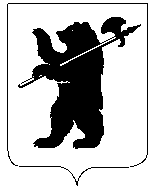 ДЕПАРТАМЕНТ ОБРАЗОВАНИЯМЭРИИ ГОРОДА ЯРОСЛАВЛЯПРИКАЗДЕПАРТАМЕНТ ОБРАЗОВАНИЯМЭРИИ ГОРОДА ЯРОСЛАВЛЯПРИКАЗДЕПАРТАМЕНТ ОБРАЗОВАНИЯМЭРИИ ГОРОДА ЯРОСЛАВЛЯПРИКАЗ09.01.201909.01.2019№ 01-05/1О закреплении муниципальных образовательных организаций, осуществляющих образовательную деятельность по основным общеобразовательным программам – образовательным программам начального общего, основного общего и среднего общего образования, за конкретными территориями города Ярославля№№Наименование общеобразовательной организацииНаименование территории1муниципальное общеобразовательное учреждение «Гимназия № 1»город Ярославль2муниципальное общеобразовательное учреждение «Гимназия № 2»город Ярославль3муниципальное общеобразовательное учреждение «Гимназия № 3»город Ярославль4муниципальное общеобразовательное учреждение «Начальная школа - детский сад № 115»город Ярославль5муниципальное общеобразовательное учреждение «Начальная школа - детский сад № 85»город  Ярославль6муниципальное общеобразовательное учреждение «Средняя школа с углубленным изучением отдельных предметов «Провинциальный колледж»город Ярославль7муниципальное общеобразовательное учреждение «Лицей № 86»город Ярославль8муниципальное общеобразовательное учреждение «Открытая (сменная) школа № 94»город Ярославль9муниципальное общеобразовательное учреждение «Открытая (сменная) школа № 96»город Ярославль10муниципальное общеобразовательное учреждение «Открытая (сменная) школа № 97»город Ярославль11муниципальное общеобразовательное учреждение «Санаторно-лесная школа имени В.И.Шарова»город Ярославль12муниципальное общеобразовательное учреждение «Санаторная школа-интернат № 6»город Ярославль13муниципальное общеобразовательное учреждение «Санаторная школа-интернат № 10»город Ярославль№№Наименование общеобразовательной организацииНаименование территории, улицНомера домов1муниципальное общеобразовательное учреждение «Средняя школа № 5 им. О.А. Варенцовой»ул. Туманова4, 4а, 7, 6, 8, 8а, 10, 10а, 10б, 12, 14, 14а, 16, 181муниципальное общеобразовательное учреждение «Средняя школа № 5 им. О.А. Варенцовой»ул. Панина20, 22, 22а, 24, 24а, 26, 28, 30, 32, 34, 36, 40, 42, 441муниципальное общеобразовательное учреждение «Средняя школа № 5 им. О.А. Варенцовой»ул. Труфанова28а, 30 кор.1, 30 кор.2, 30 кор.3, 30 кор.4, 32а1муниципальное общеобразовательное учреждение «Средняя школа № 5 им. О.А. Варенцовой»Ленинградский просп.97, 99, 101, 103, 1051муниципальное общеобразовательное учреждение «Средняя школа № 5 им. О.А. Варенцовой»пос.ЧенцыВсе дома2муниципальное общеобразовательное учреждение «Средняя школа № 10»ул. Волгоградская39, 41, 43, 45, 47, 49, 51, 51 кор.22муниципальное общеобразовательное учреждение «Средняя школа № 10»ул. Туманова18а, 18б, 20, 22, 22а2муниципальное общеобразовательное учреждение «Средняя школа № 10»Ленинградский просп.107, 111, 113, 115, 115 кор.2, 117, 117 кор.22муниципальное общеобразовательное учреждение «Средняя школа № 10»ул. Труфанова34А, 34 кор.2, 34 кор.3, 34 кор.4, 36, 36 кор.2, 38 кор.23муниципальное общеобразовательное учреждение «Средняя школа № 11»просп. Дзержинского57, 59, 61, 61а, 61б, 65, 65а, 67, 71, 733муниципальное общеобразовательное учреждение «Средняя школа № 11»ул. Александра Невского1, 3, 3 кор.2, 5, 5 кор.2, 5 кор.3, 7, 7а, 9, 11, 13, 153муниципальное общеобразовательное учреждение «Средняя школа № 11»ул. Громова2, 2а, 6, 8, 10, 12, 12а, 16, 18, 20, 223муниципальное общеобразовательное учреждение «Средняя школа № 11»ул. Труфанова1, 3, 3 кор.2, 5, 5 кор.23муниципальное общеобразовательное учреждение «Средняя школа № 11»ул. Елены Колесовой52/45, 54, 56, 58, 60, 62, 62а, 66, 68, 72, 74, 76, 78, 803муниципальное общеобразовательное учреждение «Средняя школа № 11»Пос.ОсташинскоеВсе дома4муниципальное общеобразовательное учреждение «Средняя школа № 17»ул. 1–я Кольцова Все дома4муниципальное общеобразовательное учреждение «Средняя школа № 17»ул. 2–я Кольцова Все дома4муниципальное общеобразовательное учреждение «Средняя школа № 17»1-й Краснохолмский пер.Все дома4муниципальное общеобразовательное учреждение «Средняя школа № 17»2-й Краснохолмский пер.Все дома4муниципальное общеобразовательное учреждение «Средняя школа № 17»ул. 1-я Красноперевальская Все дома4муниципальное общеобразовательное учреждение «Средняя школа № 17»ул. 2-я Красноперевальская Все дома4муниципальное общеобразовательное учреждение «Средняя школа № 17»2-я Норская наб.Все дома4муниципальное общеобразовательное учреждение «Средняя школа № 17»пр-д КольцоваВсе дома4муниципальное общеобразовательное учреждение «Средняя школа № 17»ул. КрасноармейскаяВсе дома4муниципальное общеобразовательное учреждение «Средняя школа № 17»ул. СадоваяВсе дома4муниципальное общеобразовательное учреждение «Средняя школа № 17»ул. КерамическаяВсе дома4муниципальное общеобразовательное учреждение «Средняя школа № 17»пер. КрасноперевальскийВсе дома4муниципальное общеобразовательное учреждение «Средняя школа № 17»ул. 1-я Краснохолмская Все дома4муниципальное общеобразовательное учреждение «Средняя школа № 17»ул. 2-я Краснохолмская Все дома4муниципальное общеобразовательное учреждение «Средняя школа № 17»ул. РомановскаяВсе дома4муниципальное общеобразовательное учреждение «Средняя школа № 17»ул. МихайловскаяВсе дома4муниципальное общеобразовательное учреждение «Средняя школа № 17»Михайловский пер.Все дома4муниципальное общеобразовательное учреждение «Средняя школа № 17»ул. УсадебнаяВсе дома5муниципальное общеобразовательное учреждение «Средняя школа № 26»Тутаевское шоссе62, 62 кор.1, 62 кор.2, 62 кор.3, 64, 64 кор.1, 64 кор.2, 64 кор.3, 65, 66, 66 кор.2, 67, 68, 69, 70, 70 кор.1, 70 кор.2, 70 кор.3, 70 кор.4, 71, 72, 72 кор.2, 73, 75, 77, 79, 81, 81 кор.2, 85, 87, 87 кор.2, 89, 91/1, 93в5муниципальное общеобразовательное учреждение «Средняя школа № 26»ул. Батова 26, 30/1, 28/25муниципальное общеобразовательное учреждение «Средняя школа № 26»ул. Блюхера62, 62а, 62б, 64, 64а, 64б, 66, 66 кор.2, 68, 70, 72, 78, 80, 82, 82а, 84, 84а, 86/95муниципальное общеобразовательное учреждение «Средняя школа № 26»просп. Дзержинского3, 5, 75муниципальное общеобразовательное учреждение «Средняя школа № 26»пр-д Шавырина1, 3, 5, 7, 9, 11, 13, 14 кор.2, 14 кор.3, 14 кор.4, 14 кор.5, 15, 16, 17, 18, 19, 20, 21, 22, 25, 25 корп.2,  26, 26 кор.2, 27, 28, 28 кор.2, 295муниципальное общеобразовательное учреждение «Средняя школа № 26»ул. Панина2, 2 кор.2, 2 кор.35муниципальное общеобразовательное учреждение «Средняя школа № 26»1-й Брагинский пр-дВсе дома5муниципальное общеобразовательное учреждение «Средняя школа № 26»2-й Брагинский пр-дВсе дома6муниципальное общеобразовательное учреждение «Средняя школа № 27»ул. Урицкого54/51, 56, 58, 60, 62, 64, 65, 66, 67, 67 кор.2, 68, 69 кор.1, 69 кор.2, 69 кор.36муниципальное общеобразовательное учреждение «Средняя школа № 27»ул. Труфанова2, 6, 6 кор.2, 6 кор.3, 8, 8 кор.2, 8 кор.36муниципальное общеобразовательное учреждение «Средняя школа № 27»просп. Дзержинского29/71, 31, 33, 37, 39, 41, 43, 45, 47, 49, 51, 536муниципальное общеобразовательное учреждение «Средняя школа № 27»Ленинградский просп.47, 49, 51, 53, 55, 57, 59, 61, 63, 65, 677муниципальное общеобразовательное учреждение «Средняя школа № 29»ул. Труфанова7, 7а, 7 кор.27муниципальное общеобразовательное учреждение «Средняя школа № 29»ул. Громова26, 28, 30, 327муниципальное общеобразовательное учреждение «Средняя школа № 29»просп. Дзержинского36, 36а, 38, 38 кор.2, 40, 42, 46, 48, 50, 527муниципальное общеобразовательное учреждение «Средняя школа № 29»Архангельский пр-дВсе дома8муниципальное общеобразовательное учреждение «Средняя школа № 39»ул. Пионерская1, 3, 5, 5а, 7, 7 кор.2, 9, 11, 13, 15, 17, 21, 23, 258муниципальное общеобразовательное учреждение «Средняя школа № 39»ул. Урицкого22, 24, 26, 28, 30, 32, 34, 36, 38, 42, 44, 46, 48, 50, 528муниципальное общеобразовательное учреждение «Средняя школа № 39»просп. Дзержинского4, 6, 6 кор.2, 6 кор.3, 8, 8 кор.2, 8 кор.3, 10, 10 кор.2, 10 кор.3, 23, 25, 25а, 27, 27 кор.28муниципальное общеобразовательное учреждение «Средняя школа № 39»Ленинградский просп.44, 46, 48, 48а, 52, 52 кор.28муниципальное общеобразовательное учреждение «Средняя школа № 39»дер. Старое БрагиноВсе дома9муниципальное общеобразовательное учреждение «Средняя школа № 55»ул. Панина37, 39, 41, 41 кор.2, 41 кор.3, 43, 43 кор.2, 43 кор.3, 45, 54, 569муниципальное общеобразовательное учреждение «Средняя школа № 55»ул. Громова11, 34, 34 корп.2, 38, 42, 42 корп.2, 42 корп.3, 44, 46, 46 корп.2, 46 корп.39муниципальное общеобразовательное учреждение «Средняя школа № 55»ул. Труфанова9, 11, 13, 13 кор.2, 13 кор.3, 15, 15 кор.2, 15 кор.3, 17 кор.2 9муниципальное общеобразовательное учреждение «Средняя школа № 55»Мурманский пр-д1, 2, 3, 4, 5, 5а, 6, 7, 7а, 8, 9, 1010муниципальное общеобразовательное учреждение «Средняя школа № 56»Ленинградский просп.76/26, 78, 80, 82, 86, 88/2310муниципальное общеобразовательное учреждение «Средняя школа № 56»ул. Строителей13, 14, 15, 17, 17 кор.2, 19, 21, 16 кор.310муниципальное общеобразовательное учреждение «Средняя школа № 56»ул. Бабича10/22, 10а, 14, 16, 18, 18 кор.2, 20, 22, 2410муниципальное общеобразовательное учреждение «Средняя школа № 56»пр-д Моторостроителей1, 1 кор.2, 2, 3, 3 кор.2, 4, 5, 5 кор.2, 8, 8 кор.2, 9, 9 кор.2, 11, 11 кор.2, 12, 12 кор.2, 13, 14/8410муниципальное общеобразовательное учреждение «Средняя школа № 56»ул. Пашуковская Все дома10муниципальное общеобразовательное учреждение «Средняя школа № 56»ул. Брагинская3, 5, 13, 13 корп.2, 15 корп.2, 17, 1911муниципальное общеобразовательное учреждение «Средняя школа № 58 с углубленным изучением предметов естественно-математического цикла»ул. Труфанова21, 21 корп.2, 21 корп.3, 21 корп.411муниципальное общеобразовательное учреждение «Средняя школа № 58 с углубленным изучением предметов естественно-математического цикла»ул. Громова48, 52 корп.312муниципальное общеобразовательное учреждение «Средняя школа № 60»ул. Большая ЛюбимскаяВсе дома12муниципальное общеобразовательное учреждение «Средняя школа № 60»ул. Малая ЛюбимскаяВсе дома12муниципальное общеобразовательное учреждение «Средняя школа № 60»ул. БалашоваВсе дома12муниципальное общеобразовательное учреждение «Средняя школа № 60»ул. ПекарскаяВсе дома12муниципальное общеобразовательное учреждение «Средняя школа № 60»ул. Демьяна БедногоВсе дома12муниципальное общеобразовательное учреждение «Средняя школа № 60»ул. 1905 годаВсе дома12муниципальное общеобразовательное учреждение «Средняя школа № 60»1-я Норская наб.Все дома12муниципальное общеобразовательное учреждение «Средняя школа № 60»ул. ХвойнаяВсе дома12муниципальное общеобразовательное учреждение «Средняя школа № 60»ул. КуропатковаВсе дома12муниципальное общеобразовательное учреждение «Средняя школа № 60»пер. КуропатковаВсе дома12муниципальное общеобразовательное учреждение «Средняя школа № 60»2-й пер.КуропатковаВсе дома12муниципальное общеобразовательное учреждение «Средняя школа № 60»ул. 2-я ТутаевскаяВсе дома12муниципальное общеобразовательное учреждение «Средняя школа № 60»ул. 1-я, 2-я, 3-я ПриречныеВсе дома12муниципальное общеобразовательное учреждение «Средняя школа № 60»ул. Большая НорскаяВсе дома12муниципальное общеобразовательное учреждение «Средняя школа № 60»ул. 1-я АрефинскаяВсе дома12муниципальное общеобразовательное учреждение «Средняя школа № 60»ул. БалочнаяВсе дома12муниципальное общеобразовательное учреждение «Средняя школа № 60»ул. БрейтовскаяВсе дома12муниципальное общеобразовательное учреждение «Средняя школа № 60»пер. ТутаевскийВсе дома12муниципальное общеобразовательное учреждение «Средняя школа № 60»1-й, 2-й, 3-й, 4-й, 5-й, 6-й, 7-й, 8-й, 9-й, 10-й Брейтовские пер.Все дома12муниципальное общеобразовательное учреждение «Средняя школа № 60»2-й , 3-й, 4-й Норские пер.Все дома12муниципальное общеобразовательное учреждение «Средняя школа № 60»пос. СкобыкиноВсе дома12муниципальное общеобразовательное учреждение «Средняя школа № 60»Тутаевское шоссе 99, 101, 101 кор.2, 103, 105, 107, 10912муниципальное общеобразовательное учреждение «Средняя школа № 60»пос. ПашуковоВсе дома12муниципальное общеобразовательное учреждение «Средняя школа № 60»ул. Бабича 2, 4 кор.2, 8 кор.213муниципальное общеобразовательное учреждение «Средняя школа № 62»ул. Труфанова10, 12, 12 кор.2, 12 кор.3, 14, 18, 18 кор.2, 20, 20 кор.2, 22, 22 кор.2, 22 кор.3, 2413муниципальное общеобразовательное учреждение «Средняя школа № 62»просп. Дзержинского16, 22, 24, 26, 28, 30, 32, 3413муниципальное общеобразовательное учреждение «Средняя школа № 62»ул. Панина7, 9, 11, 11 кор.2, 13, 15, 17, 17 кор.2, 17 кор.3, 19, 19 кор.2, 21, 23, 25, 27, 29, 31, 31 кор.2, 33, 3513муниципальное общеобразовательное учреждение «Средняя школа № 62»Ленинградский просп.75, 77/12, 81, 83, 85, 89, 91, 93, 9514муниципальное общеобразовательное учреждение «Средняя школа № 72»ул. Елены Колесовой20, 22, 24, 30, 32, 3414муниципальное общеобразовательное учреждение «Средняя школа № 72»ул. Блюхера29/18, 31, 31а, 33, 33а, 33 кор.3, 35, 35 кор.214муниципальное общеобразовательное учреждение «Средняя школа № 72»ул. Урицкого7, 9, 11, 13, 15, 15а, 15б, 21, 23, 25, 25а, 27, 27 кор.2, 29, 31, 33, 35, 37, 37а, 41, 43, 45, 45а, 47, 47 кор.215муниципальное общеобразовательное учреждение «Средняя школа № 80 с углубленным изучением английского языка»Ленинградский просп.32, 34, 38, 4015муниципальное общеобразовательное учреждение «Средняя школа № 80 с углубленным изучением английского языка»ул. Урицкого49, 51, 53, 55, 57, 59, 6315муниципальное общеобразовательное учреждение «Средняя школа № 80 с углубленным изучением английского языка»ул. Елены Колесовой36, 36 кор.2, 42, 44, 46, 48, 5016муниципальное общеобразовательное учреждение «Средняя школа № 81 имени Сергея Красильникова»Тутаевское шоссе1 - 63 (нечетные), СТ «Волжанин» (все дома)16муниципальное общеобразовательное учреждение «Средняя школа № 81 имени Сергея Красильникова»ул. Елены Колесовой2, 4, 12, 1416муниципальное общеобразовательное учреждение «Средняя школа № 81 имени Сергея Красильникова»ул. Блюхера30/16, 32, 34, 36, 38, 40, 42, 44, 46, 48/5, 52, 54, 56, 5816муниципальное общеобразовательное учреждение «Средняя школа № 81 имени Сергея Красильникова»ул. Урицкого 1, 2/55а, 3, 4, 5, 6, 8, 10, 12, 14/5016муниципальное общеобразовательное учреждение «Средняя школа № 81 имени Сергея Красильникова»пр-д Шавырина2, 4, 6, 8, 10, 1216муниципальное общеобразовательное учреждение «Средняя школа № 81 имени Сергея Красильникова»ул.1-я, 2-я, 3-я, 4-я ИваньковскиеВсе дома16муниципальное общеобразовательное учреждение «Средняя школа № 81 имени Сергея Красильникова»1-й, 2-й Иваньковские пер.Все дома16муниципальное общеобразовательное учреждение «Средняя школа № 81 имени Сергея Красильникова»пос. Парижская КоммунаВсе дома16муниципальное общеобразовательное учреждение «Средняя школа № 81 имени Сергея Красильникова»ул. Парижская Коммуна Все дома16муниципальное общеобразовательное учреждение «Средняя школа № 81 имени Сергея Красильникова»ул. ДомбровскогоВсе дома16муниципальное общеобразовательное учреждение «Средняя школа № 81 имени Сергея Красильникова»ул. ПархоменкоВсе дома16муниципальное общеобразовательное учреждение «Средняя школа № 81 имени Сергея Красильникова»ул. КотовскогоВсе дома16муниципальное общеобразовательное учреждение «Средняя школа № 81 имени Сергея Красильникова»ул. 18 МартаВсе дома16муниципальное общеобразовательное учреждение «Средняя школа № 81 имени Сергея Красильникова»ул. КоммунаровВсе дома16муниципальное общеобразовательное учреждение «Средняя школа № 81 имени Сергея Красильникова»пер. КоммунаровВсе дома16муниципальное общеобразовательное учреждение «Средняя школа № 81 имени Сергея Красильникова»ул. ПромышленнаяВсе дома16муниципальное общеобразовательное учреждение «Средняя школа № 81 имени Сергея Красильникова»ул. Спасская 217муниципальное общеобразовательное учреждение «Средняя школа № 87»ул. Бабича3а, 5, 7, 9, 9 кор.2, 9 кор.3, 9 кор.4, 9 кор.5, 9 кор.6, 11, 11 кор.2, 11 кор.3, 11 кор.4, 11 кор.5, 13, 15, 17, 17 кор.2, 17 кор.3, 17 кор.417муниципальное общеобразовательное учреждение «Средняя школа № 87»ул. Брагинская22а, 22, 2417муниципальное общеобразовательное учреждение «Средняя школа № 87»ул. Строителей5, 5 кор.2, 5 кор.3, 5 кор.4, 5 кор.5, 5 кор.6, 5 кор.7, 5 кор.8, 7, 7 кор.2, 7 кор.3, 9, 1117муниципальное общеобразовательное учреждение «Средняя школа № 87»Ленинградский просп.64 кор.3, 66, 66 кор.2, 66 кор.3, 66 кор.4, 66 кор.5, 68, 68 кор.1, 68 кор.2, 68 кор.3, 68 кор.4, 72, 74, 74 кор.2, 74 кор.318муниципальное общеобразовательное учреждение «Средняя школа № 90»ул. Панина3, 3 корп.3, 3 корп.4, 3 корп.5, 3корп.6, 5, 5 корп.2, 5 корп.4, 5 корп.5, 5корп.6,5 кор.7, 6/2, 8, 10, 12, 14, 1618муниципальное общеобразовательное учреждение «Средняя школа № 90»Ленинградский просп.54 кор.2, 54, 56/18, 58, 60, 60 кор.2, 60 кор.3, 60 кор.4, 60 кор.5, 62 кор.3, 62 кор.4, 62 кор.518муниципальное общеобразовательное учреждение «Средняя школа № 90»ул. Строителей1, 1 кор.2, 1 кор.3, 1 кор.4, 3, 3 кор.2, 3 кор.3, 3 кор.4, 3 кор.5, 3 кор.618муниципальное общеобразовательное учреждение «Средняя школа № 90»ул. Батова1, 1 кор.2, 3, 3 кор.2, 3 кор.3, 3 корп.4, 5, 5 кор.2, 5 кор.3, 7, 7 кор.2, 9, 10, 12, 12 кор.2, 14, 10 кор.318муниципальное общеобразовательное учреждение «Средняя школа № 90»16-я линия, 17-я линия, 19-я линия, 21-я линия, 23-я линия, 25-я линия, 27-я линия, 29-я линия пос. 2-е БрагиноВсе дома19муниципальное общеобразовательное учреждение «Средняя школа № 99»ул. Труфанова23, 25, 25 кор.2, 25 кор.3, 25 кор.4, 25 кор.5, 27, 29, 29 кор.2, 29 кор.3, 29 кор.4, 29 кор.5, 31/5319муниципальное общеобразовательное учреждение «Средняя школа № 99»ул. Громова52,52 кор.2,  54, 56, 56 кор.2, 56 кор.319муниципальное общеобразовательное учреждение «Средняя школа № 99»ул. Волгоградская55, 57, 59, 61, 6320В случае участия граждан в индивидуальном отборе в 10-е классы общеобразовательного учреждения, реализующего программы профильной направленности, углубленного изучения отдельных предметов и отсутствия необходимого количества баллов в рейтинге/свободных мест, прием в 10 класс осуществляют другие общеобразовательные учреждения, указанные в таблицеВ случае участия граждан в индивидуальном отборе в 10-е классы общеобразовательного учреждения, реализующего программы профильной направленности, углубленного изучения отдельных предметов и отсутствия необходимого количества баллов в рейтинге/свободных мест, прием в 10 класс осуществляют другие общеобразовательные учреждения, указанные в таблицеВ случае участия граждан в индивидуальном отборе в 10-е классы общеобразовательного учреждения, реализующего программы профильной направленности, углубленного изучения отдельных предметов и отсутствия необходимого количества баллов в рейтинге/свободных мест, прием в 10 класс осуществляют другие общеобразовательные учреждения, указанные в таблице№№Наименование общеобразовательной организацииНаименование территории, улицНомера домов1муниципальное общеобразовательное учреждение «Средняя школа № 2»просп. Авиаторов 74-88 (четные), 67-145 (нечетные)1муниципальное общеобразовательное учреждение «Средняя школа № 2»просп. Машиностроителей 2-18 (четные), 3, 3 кор.2, 1муниципальное общеобразовательное учреждение «Средняя школа № 2»ул. Ляпидевского Все дома1муниципальное общеобразовательное учреждение «Средняя школа № 2»ул. Красноборская1а, 5а, 5 кор.2, 7, 7а, 9, 9а, 9в, 11, 15, 17, 19, 21, 231муниципальное общеобразовательное учреждение «Средняя школа № 2»ул. Серго Орджоникидзе1, 2, 3, 4, 4 кор.2, 4 кор.3, 4 кор.4, 5, 71муниципальное общеобразовательное учреждение «Средняя школа № 2»пос. Завода 50Все дома1муниципальное общеобразовательное учреждение «Средняя школа № 2»ул. АлмазнаяВсе дома1муниципальное общеобразовательное учреждение «Средняя школа № 2»Гагаринский пер.Все дома1муниципальное общеобразовательное учреждение «Средняя школа № 2»пер. ФилинскийВсе дома1муниципальное общеобразовательное учреждение «Средняя школа № 2»ул. КолхознаяВсе дома1муниципальное общеобразовательное учреждение «Средняя школа № 2»ул. ЦентральнаяВсе дома1муниципальное общеобразовательное учреждение «Средняя школа № 2»ул. СовхознаяВсе дома1муниципальное общеобразовательное учреждение «Средняя школа № 2»ул. ЛинейнаяВсе дома1муниципальное общеобразовательное учреждение «Средняя школа № 2»ул. СредняяВсе дома1муниципальное общеобразовательное учреждение «Средняя школа № 2»Тяговая подстанцияВсе дома1муниципальное общеобразовательное учреждение «Средняя школа № 2»Станция ФилиноВсе дома1муниципальное общеобразовательное учреждение «Средняя школа № 2»пер. ШевелюхаВсе дома1муниципальное общеобразовательное учреждение «Средняя школа № 2»пр-д СвязистовВсе дома1муниципальное общеобразовательное учреждение «Средняя школа № 2»ул. ШевелюхаЧетные дома2муниципальное общеобразовательное учреждение «Основная школа № 41»ул. КолышкинаВсе дома2муниципальное общеобразовательное учреждение «Основная школа № 41»ул. СогласнаяВсе дома2муниципальное общеобразовательное учреждение «Основная школа № 41»ул. ТихаяВсе дома2муниципальное общеобразовательное учреждение «Основная школа № 41»ул. РассветнаяВсе дома2муниципальное общеобразовательное учреждение «Основная школа № 41»ул. СмежнаяВсе дома2муниципальное общеобразовательное учреждение «Основная школа № 41»ул. БакунихаВсе дома2муниципальное общеобразовательное учреждение «Основная школа № 41»ул. ЗаручейнаяВсе дома2муниципальное общеобразовательное учреждение «Основная школа № 41»ул. ГлавнаяВсе дома2муниципальное общеобразовательное учреждение «Основная школа № 41»ул. ПрофсоюзнаяВсе дома2муниципальное общеобразовательное учреждение «Основная школа № 41»ул. РайоннаяВсе дома2муниципальное общеобразовательное учреждение «Основная школа № 41»ул. СибирскаяВсе дома2муниципальное общеобразовательное учреждение «Основная школа № 41»ул. ЗемельнаяВсе дома2муниципальное общеобразовательное учреждение «Основная школа № 41»ул. СиреневаяВсе дома2муниципальное общеобразовательное учреждение «Основная школа № 41»ул. Сергейцевская	Все дома2муниципальное общеобразовательное учреждение «Основная школа № 41»ул. 3-я СергейцевскаяВсе дома2муниципальное общеобразовательное учреждение «Основная школа № 41»ул. ЯснаяВсе дома2муниципальное общеобразовательное учреждение «Основная школа № 41»ул. МастероваяВсе дома2муниципальное общеобразовательное учреждение «Основная школа № 41»1-й – 17-й Мастеровые пер.Все дома2муниципальное общеобразовательное учреждение «Основная школа № 41»ул. ПамятнаяВсе дома2муниципальное общеобразовательное учреждение «Основная школа № 41»ул. ПрилужскаяВсе дома2муниципальное общеобразовательное учреждение «Основная школа № 41»Нововоздвиженская наб.Все дома2муниципальное общеобразовательное учреждение «Основная школа № 41»ул. ОвражнаяВсе дома2муниципальное общеобразовательное учреждение «Основная школа № 41»1-й ,2-й, 3-й Овражные пер.Все дома2муниципальное общеобразовательное учреждение «Основная школа № 41»ул. Медведевская	Все дома2муниципальное общеобразовательное учреждение «Основная школа № 41»ул. НациональнаяВсе дома2муниципальное общеобразовательное учреждение «Основная школа № 41»ул. Юдовская	Все дома2муниципальное общеобразовательное учреждение «Основная школа № 41»ул. ЛесозаводскаяВсе дома2муниципальное общеобразовательное учреждение «Основная школа № 41»ул. Тепличная	Все дома2муниципальное общеобразовательное учреждение «Основная школа № 41»ул. ЗимняяВсе дома2муниципальное общеобразовательное учреждение «Основная школа № 41»ул. ХлебнаяВсе дома2муниципальное общеобразовательное учреждение «Основная школа № 41»ул. УтренняяВсе дома2муниципальное общеобразовательное учреждение «Основная школа № 41»ул. ГолубятнаяВсе дома2муниципальное общеобразовательное учреждение «Основная школа № 41»1-й, 2-й Голубятные пер.Все дома2муниципальное общеобразовательное учреждение «Основная школа № 41»ул. Воздвиженская Все дома2муниципальное общеобразовательное учреждение «Основная школа № 41»ул. БратскаяВсе дома2муниципальное общеобразовательное учреждение «Основная школа № 41»ул. БеговаяВсе дома2муниципальное общеобразовательное учреждение «Основная школа № 41»ул. ВысокаяВсе дома2муниципальное общеобразовательное учреждение «Основная школа № 41»ул. ПрямаяВсе дома3муниципальное общеобразовательное учреждение «Основная школа № 46»Тверицкая наб.28-153 (четные и нечетные дома)3муниципальное общеобразовательное учреждение «Основная школа № 46»просп. Авиаторов4-72 (четные)3муниципальное общеобразовательное учреждение «Основная школа № 46»ул. СтопаниВсе дома3муниципальное общеобразовательное учреждение «Основная школа № 46»ул. СоюзнаяВсе дома3муниципальное общеобразовательное учреждение «Основная школа № 46»ул. СевернаяВсе дома3муниципальное общеобразовательное учреждение «Основная школа № 46»ул. 2-я СевернаяВсе дома3муниципальное общеобразовательное учреждение «Основная школа № 46»ул. Маяковского Все дома3муниципальное общеобразовательное учреждение «Основная школа № 46»ул. Малая МаяковскогоВсе дома3муниципальное общеобразовательное учреждение «Основная школа № 46»2-й – 15-й пер.МаяковскогоВсе дома3муниципальное общеобразовательное учреждение «Основная школа № 46»ул. СедоваВсе дома3муниципальное общеобразовательное учреждение «Основная школа № 46»ул. ЗаливнаяВсе дома3муниципальное общеобразовательное учреждение «Основная школа № 46»ул. 1-я, 2-я, 3-я, 4-я, 5-я, 6-я ТверицкиеВсе дома3муниципальное общеобразовательное учреждение «Основная школа № 46»Набережный переулокВсе дома3муниципальное общеобразовательное учреждение «Основная школа № 46»Глиняный переулокВсе дома3муниципальное общеобразовательное учреждение «Основная школа № 46»Вологодский переулокВсе дома3муниципальное общеобразовательное учреждение «Основная школа № 46»1-й, 2-й Тверицкие пер.Все дома3муниципальное общеобразовательное учреждение «Основная школа № 46»Сквозной пер.	Все дома3муниципальное общеобразовательное учреждение «Основная школа № 46»ул. ОхотничьяВсе дома3муниципальное общеобразовательное учреждение «Основная школа № 46»ул. 1-я, 2-я, 3-я, 4-я, 5-я, 6-я, 9-я Парковые	Все дома3муниципальное общеобразовательное учреждение «Основная школа № 46»1-й, 2-й, 3-й, 4-й, 5-й, 6-й, 7-й Парковые пр-дВсе дома3муниципальное общеобразовательное учреждение «Основная школа № 46»ул. МостецкаяВсе дома (кроме д.14)3муниципальное общеобразовательное учреждение «Основная школа № 46»Короткий пер.Все дома3муниципальное общеобразовательное учреждение «Основная школа № 46»ул. СабанеевскаяВсе дома3муниципальное общеобразовательное учреждение «Основная школа № 46»1-й, 2-й, 3-й, 4-й, 5-й, 6-й Сабанеевские пер.Все дома3муниципальное общеобразовательное учреждение «Основная школа № 46»ул. ПриозернаяВсе дома3муниципальное общеобразовательное учреждение «Основная школа № 46»ул. Озерная гривкаВсе дома3муниципальное общеобразовательное учреждение «Основная школа № 46»ул. Малая ХуторскаяВсе дома3муниципальное общеобразовательное учреждение «Основная школа № 46»ул. ХуторскиеВсе дома3муниципальное общеобразовательное учреждение «Основная школа № 46»1-й, 2-й, 3-й, 4-й, 5-й Хуторские пер.Все дома3муниципальное общеобразовательное учреждение «Основная школа № 46»ул. Кузьминская пустошьВсе дома3муниципальное общеобразовательное учреждение «Основная школа № 46»2-й Кузьминский пер.Все дома3муниципальное общеобразовательное учреждение «Основная школа № 46»ул. Красноборская48, 50, 52, 54, 56, 58, 604муниципальное общеобразовательное учреждение «Средняя школа № 47»ул. Клубная1-21 (нечетные), 2-40 (четные)4муниципальное общеобразовательное учреждение «Средняя школа № 47»ул. 1-я, 2-я, 3-я ШоссейныеВсе дома4муниципальное общеобразовательное учреждение «Средняя школа № 47»Тепловой пер.Все дома4муниципальное общеобразовательное учреждение «Средняя школа № 47»ул. МоховаяВсе дома4муниципальное общеобразовательное учреждение «Средняя школа № 47»ул. Кавказская1-24, 15, 17, 17а, 23, 23а, 284муниципальное общеобразовательное учреждение «Средняя школа № 47»ул. РодничихаВсе дома4муниципальное общеобразовательное учреждение «Средняя школа № 47»пос.ВакаревоВсе дома 4муниципальное общеобразовательное учреждение «Средняя школа № 47»ул. ГремячинскийВсе дома4муниципальное общеобразовательное учреждение «Средняя школа № 47»ул. БороваяВсе дома4муниципальное общеобразовательное учреждение «Средняя школа № 47»1-й, 2-й, 3-й, 4-й Боровые пер.Все дома4муниципальное общеобразовательное учреждение «Средняя школа № 47»ул. 1-я, 2-я, 3-я, 4-я ОстровныеВсе дома4муниципальное общеобразовательное учреждение «Средняя школа № 47»ул. ПрусовскаяВсе дома4муниципальное общеобразовательное учреждение «Средняя школа № 47»ул. СтарицкаяВсе дома4муниципальное общеобразовательное учреждение «Средняя школа № 47»ул. ЗалесскаяВсе дома5муниципальное общеобразовательное учреждение «Средняя школа № 48»просп. Машиностроителей34, 36, 38, 38 кор.2, 38 корп.3, 40, 42, 42 кор.2, 44, 46, 46 корп.2, 48, 48 корп.2, 50, 52, 54, 54 кор.2, 54 кор.3, 54 кор.4, 54 кор.5, 56, 60, 805муниципальное общеобразовательное учреждение «Средняя школа № 48»ул. Сахарова1, 5, 5 кор.2, 7 кор.2, 9, 13, 13 кор.2, 15, 17, 19, 21, 23, 25, 295муниципальное общеобразовательное учреждение «Средняя школа № 48»ул. Папанина4, 6, 6 корп.2, 8, 8 корп.2, 8 корп.3, 10, 10 корп.2, 12 корп.2, 145муниципальное общеобразовательное учреждение «Средняя школа № 48»ул. Красноборская34, 34 кор.2, 35, 37, 41, 41 кор.2, 41 кор.3, 43/18, 45/1, 48, 50, 52, 54, 56, 605муниципальное общеобразовательное учреждение «Средняя школа № 48»ул. СосноваяВсе дома5муниципальное общеобразовательное учреждение «Средняя школа № 48»ул. Мостецкая146муниципальное общеобразовательное учреждение «Основная школа № 50 имени Валерия Харитонова»ул. ЦветочнаяВсе дома6муниципальное общеобразовательное учреждение «Основная школа № 50 имени Валерия Харитонова»ул. ДачнаяВсе дома6муниципальное общеобразовательное учреждение «Основная школа № 50 имени Валерия Харитонова»Дачный пер.Все дома6муниципальное общеобразовательное учреждение «Основная школа № 50 имени Валерия Харитонова»1-й, 2-й, 3-й, 4-й Заречные пер.Все дома6муниципальное общеобразовательное учреждение «Основная школа № 50 имени Валерия Харитонова»ул. Малая ЗаречнаяВсе дома6муниципальное общеобразовательное учреждение «Основная школа № 50 имени Валерия Харитонова»ул. СмоляковаВсе дома6муниципальное общеобразовательное учреждение «Основная школа № 50 имени Валерия Харитонова»ул. ШевелюхаНечетные дома6муниципальное общеобразовательное учреждение «Основная школа № 50 имени Валерия Харитонова»ул. УрочскаяВсе дома6муниципальное общеобразовательное учреждение «Основная школа № 50 имени Валерия Харитонова»просп.Авиаторов5-65 (нечетные)6муниципальное общеобразовательное учреждение «Основная школа № 50 имени Валерия Харитонова»ул. 1-я, 2-я, 3-я, 4-я ПролетарскиеВсе дома6муниципальное общеобразовательное учреждение «Основная школа № 50 имени Валерия Харитонова»Пролетарский пер.Все дома6муниципальное общеобразовательное учреждение «Основная школа № 50 имени Валерия Харитонова»ул. СтолярнаяВсе дома6муниципальное общеобразовательное учреждение «Основная школа № 50 имени Валерия Харитонова»ул. ДокучаловаВсе дома6муниципальное общеобразовательное учреждение «Основная школа № 50 имени Валерия Харитонова»пер. ДокучаловаВсе дома6муниципальное общеобразовательное учреждение «Основная школа № 50 имени Валерия Харитонова»ул. БолотнаяВсе дома6муниципальное общеобразовательное учреждение «Основная школа № 50 имени Валерия Харитонова»ул. ОдносторонкаВсе дома6муниципальное общеобразовательное учреждение «Основная школа № 50 имени Валерия Харитонова»ул. ЧервоннаяВсе дома6муниципальное общеобразовательное учреждение «Основная школа № 50 имени Валерия Харитонова»Тверицкая наб.1-25 а (четные и нечетные)6муниципальное общеобразовательное учреждение «Основная школа № 50 имени Валерия Харитонова»ст. УрочьВсе дома6муниципальное общеобразовательное учреждение «Основная школа № 50 имени Валерия Харитонова»наб. реки УрочьВсе дома6муниципальное общеобразовательное учреждение «Основная школа № 50 имени Валерия Харитонова»ул. БоркиВсе дома6муниципальное общеобразовательное учреждение «Основная школа № 50 имени Валерия Харитонова»ул. ЗаостровкаВсе дома6муниципальное общеобразовательное учреждение «Основная школа № 50 имени Валерия Харитонова»ул. Старое ДолматовоВсе дома6муниципальное общеобразовательное учреждение «Основная школа № 50 имени Валерия Харитонова»ул. Новое ДолматовоВсе дома6муниципальное общеобразовательное учреждение «Основная школа № 50 имени Валерия Харитонова»ул. Старые КуксенкиВсе дома6муниципальное общеобразовательное учреждение «Основная школа № 50 имени Валерия Харитонова»ул. Новые КуксенкиВсе дома6муниципальное общеобразовательное учреждение «Основная школа № 50 имени Валерия Харитонова»ул. Косая гораВсе дома6муниципальное общеобразовательное учреждение «Основная школа № 50 имени Валерия Харитонова»Рыночный пер.Все дома6муниципальное общеобразовательное учреждение «Основная школа № 50 имени Валерия Харитонова»1-й, 2-й, 3-й, 4-й, 5-й, 6-й Заволжские пер.Все дома6муниципальное общеобразовательное учреждение «Основная школа № 50 имени Валерия Харитонова»ул. Большая ЗаволжскаяВсе дома6муниципальное общеобразовательное учреждение «Основная школа № 50 имени Валерия Харитонова»ул. ОпекушинаВсе дома6муниципальное общеобразовательное учреждение «Основная школа № 50 имени Валерия Харитонова»ул. 1-я, 2-я, 3-я, 4-я, 5-я, 6-я, 7-я СмоленскиеВсе дома6муниципальное общеобразовательное учреждение «Основная школа № 50 имени Валерия Харитонова»1-й, 2-й Смоленские пер.Все дома7муниципальное общеобразовательное учреждение «Средняя школа № 51»ул. Клубная25-45 (нечетные), 42-66 (четные)7муниципальное общеобразовательное учреждение «Средняя школа № 51»ул. Кавказская27 кор.1, 27 кор.2, 29-47 (нечетные)7муниципальное общеобразовательное учреждение «Средняя школа № 51»ул. 1-я, 2-я, 3-я БольничныеВсе дома7муниципальное общеобразовательное учреждение «Средняя школа № 51»ул. 2-я, 3-я, 4-я, 5-я, 6-я, 7-я, 8-я, 9-я НовыеВсе дома7муниципальное общеобразовательное учреждение «Средняя школа № 51»ул. 2-я, 3-я, 4-я ЛяпинскиеВсе дома7муниципальное общеобразовательное учреждение «Средняя школа № 51»ул. МежеваяВсе дома7муниципальное общеобразовательное учреждение «Средняя школа № 51»ул. КоттеджнаяВсе дома7муниципальное общеобразовательное учреждение «Средняя школа № 51»1-й Коттеджный пер.Все дома8муниципальное общеобразовательное учреждение «Средняя школа № 52»просп. Машиностроителей22, 22 кор.2, 24, 24 кор.3, 24 кор.4, 268муниципальное общеобразовательное учреждение «Средняя школа № 52»ул. Красноборская25, 318муниципальное общеобразовательное учреждение «Средняя школа № 52»ул. Серго Орджоникидзе6, 6 кор.2,8, 8 кор.2, 8 кор.3, 8 кор.4,  8 кор.5, 10, 10 кор.2, 10 кор.3, 12,     12 кор.28муниципальное общеобразовательное учреждение «Средняя школа № 52»ул. СауковаВсе дома8муниципальное общеобразовательное учреждение «Средняя школа № 52»ул. Папанина1, 3, 5 корп.39муниципальное общеобразовательное учреждение «Средняя школа № 59»ул. Серго Орджоникидзе27, 29, 29 кор.1, 29 кор.2, 31, 33, 33 кор.2, 35, 35 кор.2, 37, 37 кор.2, 399муниципальное общеобразовательное учреждение «Средняя школа № 59»пр-д Доброхотова18 кор.2, 18 кор.3, 209муниципальное общеобразовательное учреждение «Средняя школа № 59»ул. Космонавтов4, 5, 6, 6 кор.2, 7, 8, 9, 10, 12, 13, 14, 14 кор.2, 15, 16, 17, 18 9муниципальное общеобразовательное учреждение «Средняя школа № 59»ул. Яковлевская2, 4, 5а, 6, 7, 8, 109муниципальное общеобразовательное учреждение «Средняя школа № 59»просп. Авиаторов1049муниципальное общеобразовательное учреждение «Средняя школа № 59»ул. 1-я, 2-я, 3-я, 4-я, 5-я, 6-я ЯковлевскиеВсе дома9муниципальное общеобразовательное учреждение «Средняя школа № 59»ул. БрикетнаяВсе дома9муниципальное общеобразовательное учреждение «Средняя школа № 59»Яковлевский пер.Все дома10муниципальное общеобразовательное учреждение «Средняя школа № 67»ул. Спартаковская23, 25, 27, 27/2, 29, 31, 33, 35, 37, 39, 41, 43, 45, 47, 49, 49/2, 5110муниципальное общеобразовательное учреждение «Средняя школа № 67»ул. Панфилова1, 3, 5, 7, 11, 11 корп.2, 13, 13 корп.2, 1510муниципальное общеобразовательное учреждение «Средняя школа № 67»ул. Ранняя4, 6, 811муниципальное общеобразовательное учреждение «Средняя школа № 69»ул. Ранняя3, 5, 5 корп.2, 7, 9, 11, 12, 13,14, 15, 15 корп.2, 15 корп.311муниципальное общеобразовательное учреждение «Средняя школа № 69»ул. Лебедева1, 3, 5, 7, 9, 9 корп.2, 9 корп.3, 9 корп.4, 9 корп.511муниципальное общеобразовательное учреждение «Средняя школа № 69»ул.Панфилова17 корп.2, 19, 19 корп.2, 21, 21 корп.211муниципальное общеобразовательное учреждение «Средняя школа № 69»ул.Гражданская611муниципальное общеобразовательное учреждение «Средняя школа № 69»ул.Комарова16/1011муниципальное общеобразовательное учреждение «Средняя школа № 69»ул. ТрофимковоВсе дома11муниципальное общеобразовательное учреждение «Средняя школа № 69»пос. ТолгаВсе дома12муниципальное общеобразовательное учреждение «Средняя школа № 77»ул. Спартаковская	1, 1а, 3, 3б, 5, 6, 9/2, 11, 13, 15, 17,19/112муниципальное общеобразовательное учреждение «Средняя школа № 77»ул. 50 лет ВЛКСМВсе дома12муниципальное общеобразовательное учреждение «Средняя школа № 77»ул. КомароваВсе дома, кроме 16/1012муниципальное общеобразовательное учреждение «Средняя школа № 77»ул. ГражданскаяВсе дома, кроме 612муниципальное общеобразовательное учреждение «Средняя школа № 77»ул. ЗдоровьяВсе дома12муниципальное общеобразовательное учреждение «Средняя школа № 77»ул. НадежнаяВсе дома12муниципальное общеобразовательное учреждение «Средняя школа № 77»ул. ВетерановВсе дома12муниципальное общеобразовательное учреждение «Средняя школа № 77»ул. ДвороваяВсе дома12муниципальное общеобразовательное учреждение «Средняя школа № 77»ул. ЛучезарнаяВсе дома12муниципальное общеобразовательное учреждение «Средняя школа № 77»ул. ЖитейскаяВсе дома12муниципальное общеобразовательное учреждение «Средняя школа № 77»пос. ДудкиноВсе дома13муниципальное общеобразовательное учреждение «Средняя школа № 83»ул. Серго Орджоникидзе16, 16а, 18, 18б, 18в,18 кор.2,18 кор.3, 18 кор.4, 20, 20 кор.2, 22, 22 кор.2, 22 кор.3, 24, 26, 28/1213муниципальное общеобразовательное учреждение «Средняя школа № 83»ул. Яковлевская14, 16, 18, 22, 26/3313муниципальное общеобразовательное учреждение «Средняя школа № 83»просп. Машиностроителей11, 11 кор.2, 13 кор.2,13 кор.3, 15а, 15 кор.2, 17а, 19/14, 21, 23, 2713муниципальное общеобразовательное учреждение «Средняя школа № 83»Школьный пр-д2, 2 кор.2, 4, 4 кор.2, 5, 6, 6 а,6 кор.2, 7, 8, 9, 10, 10 кор.2, 11, 12, 1713муниципальное общеобразовательное учреждение «Средняя школа № 83»ул. Папанина7, 9, 11, 13, 13 кор.2, 15, 17, 19,25, 25 кор.2, 27, 27 кор.213муниципальное общеобразовательное учреждение «Средняя школа № 83»ул. Космонавтов21, 22, 24, 25, 26, 27, 28, 3014муниципальное общеобразовательное учреждение «Средняя школа № 84 с углубленным изучением английского языка»пр-д Доброхотова1, 3, 3 кор.2, 4, 5, 5 кор.2, 6, 10, 10 кор.2, 9, 9 кор.2, 11, 12, 13, 14, 16, 16а16 б, 16 кор.214муниципальное общеобразовательное учреждение «Средняя школа № 84 с углубленным изучением английского языка»просп. Авиаторов90, 94, 94 кор.2, 96, 98, 100, 104 кор.2, 102, 102 кор.1, 102 кор.214муниципальное общеобразовательное учреждение «Средняя школа № 84 с углубленным изучением английского языка»просп. Машиностроителей5/2, 714муниципальное общеобразовательное учреждение «Средняя школа № 84 с углубленным изучением английского языка»ул. Космонавтов 515В случае участия граждан в индивидуальном отборе в 10-е классы общеобразовательного учреждения, реализующего программы профильной направленности, углубленного изучения отдельных предметов и отсутствия необходимого количества баллов в рейтинге/свободных мест, прием в 10 класс осуществляют другие общеобразовательные учреждения, указанные в таблицеВ случае участия граждан в индивидуальном отборе в 10-е классы общеобразовательного учреждения, реализующего программы профильной направленности, углубленного изучения отдельных предметов и отсутствия необходимого количества баллов в рейтинге/свободных мест, прием в 10 класс осуществляют другие общеобразовательные учреждения, указанные в таблицеВ случае участия граждан в индивидуальном отборе в 10-е классы общеобразовательного учреждения, реализующего программы профильной направленности, углубленного изучения отдельных предметов и отсутствия необходимого количества баллов в рейтинге/свободных мест, прием в 10 класс осуществляют другие общеобразовательные учреждения, указанные в таблице№№Наименование общеобразовательной организацииНаименование территории, улицНомера домов1муниципальное общеобразовательное учреждение «Средняя школа № 1»ул. Салтыкова-Щедрина69б – 111/13 (нечетные), 76-92/11 (четные)1муниципальное общеобразовательное учреждение «Средняя школа № 1»ул. Свободы81/33 – 89, 89 корп.21муниципальное общеобразовательное учреждение «Средняя школа № 1»ул. Городской ВалВсе дома1муниципальное общеобразовательное учреждение «Средняя школа № 1»ул. Большая Октябрьская8, 83/10, 124/15 – 130 (четные), 124а, 130а1муниципальное общеобразовательное учреждение «Средняя школа № 1»ул. Полиграфическая4/941муниципальное общеобразовательное учреждение «Средняя школа № 1»ул. Рыбинская 32/29 – 56 (четные), 41 – 61 (нечетные), 41а1муниципальное общеобразовательное учреждение «Средняя школа № 1»ул. СлободскаяВсе дома1муниципальное общеобразовательное учреждение «Средняя школа № 1»ул. ЛисицинаВсе дома, кроме д.61, 671муниципальное общеобразовательное учреждение «Средняя школа № 1»просп. Толбухина9 - 31 (нечетные), 31 кор.21муниципальное общеобразовательное учреждение «Средняя школа № 1»ул. ВишневаяВсе дома1муниципальное общеобразовательное учреждение «Средняя школа № 1»ул. ДружбыВсе дома1муниципальное общеобразовательное учреждение «Средняя школа № 1»ул. ЗемляничнаяВсе дома1муниципальное общеобразовательное учреждение «Средняя школа № 1»ул. Кольцевая Все дома1муниципальное общеобразовательное учреждение «Средняя школа № 1»ул. Лодочная Все дома1муниципальное общеобразовательное учреждение «Средняя школа № 1»ул. Молодежная Все дома1муниципальное общеобразовательное учреждение «Средняя школа № 1»ул. ОсенняяВсе дома1муниципальное общеобразовательное учреждение «Средняя школа № 1»ул. Садоводческая Все дома1муниципальное общеобразовательное учреждение «Средняя школа № 1»ул. ФруктоваяВсе дома1муниципальное общеобразовательное учреждение «Средняя школа № 1»ул. Яблоневая Все дома1муниципальное общеобразовательное учреждение «Средняя школа № 1»пос. Кармановский (ул. Кузнечная, Лунная, Ореховая, Бульварная, Березовая, Кленовая, Полярная, Парниковая, Механическая, Тракторная, Сторожевая, Врачебная, Сельская, Карьерная, Весенняя, Авиаторов, Приветная, Звонкая, Дорожная, Снежная, Магистральная, Кармановский пер.)Все дома2муниципальное общеобразовательное учреждение «Средняя школа № 4 им. Н.А. Некрасова с углубленным изучением английского языка»Советская площадьВсе дома2муниципальное общеобразовательное учреждение «Средняя школа № 4 им. Н.А. Некрасова с углубленным изучением английского языка»ул. ПочтоваяВсе дома2муниципальное общеобразовательное учреждение «Средняя школа № 4 им. Н.А. Некрасова с углубленным изучением английского языка»пл. ЧелюскинцевВсе дома2муниципальное общеобразовательное учреждение «Средняя школа № 4 им. Н.А. Некрасова с углубленным изучением английского языка»ул. РеволюционнаяВсе дома2муниципальное общеобразовательное учреждение «Средняя школа № 4 им. Н.А. Некрасова с углубленным изучением английского языка»ул. МаксимоваВсе дома2муниципальное общеобразовательное учреждение «Средняя школа № 4 им. Н.А. Некрасова с углубленным изучением английского языка»ул. Которосльная наб.2/3, 42муниципальное общеобразовательное учреждение «Средняя школа № 4 им. Н.А. Некрасова с углубленным изучением английского языка»ул. КедроваВсе дома2муниципальное общеобразовательное учреждение «Средняя школа № 4 им. Н.А. Некрасова с углубленным изучением английского языка»Волжская наб.7-37/2 (нечетные)2муниципальное общеобразовательное учреждение «Средняя школа № 4 им. Н.А. Некрасова с углубленным изучением английского языка»ул. Советская2-8 (четные), 3-15 (нечетные), 15а 2муниципальное общеобразовательное учреждение «Средняя школа № 4 им. Н.А. Некрасова с углубленным изучением английского языка»Советский пер.Все дома2муниципальное общеобразовательное учреждение «Средняя школа № 4 им. Н.А. Некрасова с углубленным изучением английского языка»пер. КритскогоВсе дома2муниципальное общеобразовательное учреждение «Средняя школа № 4 им. Н.А. Некрасова с углубленным изучением английского языка»ул. ВолковаВсе дома2муниципальное общеобразовательное учреждение «Средняя школа № 4 им. Н.А. Некрасова с углубленным изучением английского языка»Народный пер.Все дома2муниципальное общеобразовательное учреждение «Средняя школа № 4 им. Н.А. Некрасова с углубленным изучением английского языка»Революционный пр-дВсе дома2муниципальное общеобразовательное учреждение «Средняя школа № 4 им. Н.А. Некрасова с углубленным изучением английского языка»ул. ДепутатскаяВсе дома2муниципальное общеобразовательное учреждение «Средняя школа № 4 им. Н.А. Некрасова с углубленным изучением английского языка»ул. АндроповаВсе дома2муниципальное общеобразовательное учреждение «Средняя школа № 4 им. Н.А. Некрасова с углубленным изучением английского языка»ул. КироваВсе дома2муниципальное общеобразовательное учреждение «Средняя школа № 4 им. Н.А. Некрасова с углубленным изучением английского языка»ул. НахимсонаВсе дома2муниципальное общеобразовательное учреждение «Средняя школа № 4 им. Н.А. Некрасова с углубленным изучением английского языка»Депутатский пер.Все дома2муниципальное общеобразовательное учреждение «Средняя школа № 4 им. Н.А. Некрасова с углубленным изучением английского языка»Крестьянский пр-дВсе дома2муниципальное общеобразовательное учреждение «Средняя школа № 4 им. Н.А. Некрасова с углубленным изучением английского языка»ул. ТрефолеваНечетные дома3муниципальное общеобразовательное учреждение «Средняя школа № 7»ул. Салтыкова-Щедрина 28 - 383муниципальное общеобразовательное учреждение «Средняя школа № 7»ул. Чайковского7 – 19 (нечетные), 19б, 19в3муниципальное общеобразовательное учреждение «Средняя школа № 7»ул. Володарского43муниципальное общеобразовательное учреждение «Средняя школа № 7»ул. Большая Октябрьская84/5 – 102 (четные), 67, 67а, 69, 69а 3муниципальное общеобразовательное учреждение «Средняя школа № 7»ул. Которосльная наб.54 – 62 (четные)3муниципальное общеобразовательное учреждение «Средняя школа № 7»ул. ВольнаяВсе дома3муниципальное общеобразовательное учреждение «Средняя школа № 7»ул. Победы51, 51 корп.2, 53, 60,3муниципальное общеобразовательное учреждение «Средняя школа № 7»ул. Рыбинская74муниципальное общеобразовательное учреждение «Средняя школа № 25 имени Александра Сивагина»ул. Свободы60В – 78 (четные), 93 - 101/6 (нечетные)4муниципальное общеобразовательное учреждение «Средняя школа № 25 имени Александра Сивагина»просп. Ленина48 – 54 (четные), 54 кор.2, 51 – 61 (нечетные), 61а4муниципальное общеобразовательное учреждение «Средняя школа № 25 имени Александра Сивагина»ул. Угличская14 - 20, 28 – 34 (четные) 21 – 31 (нечетные)4муниципальное общеобразовательное учреждение «Средняя школа № 25 имени Александра Сивагина»ул. Чехова27 – 43 (нечетные), 43а, 43б4муниципальное общеобразовательное учреждение «Средняя школа № 25 имени Александра Сивагина»ул. Павлика МорозоваВсе дома4муниципальное общеобразовательное учреждение «Средняя школа № 25 имени Александра Сивагина»ул. Ухтомского Все дома4муниципальное общеобразовательное учреждение «Средняя школа № 25 имени Александра Сивагина»проезд УхтомскогоВсе дома4муниципальное общеобразовательное учреждение «Средняя школа № 25 имени Александра Сивагина»ул. Лисицына61, 674муниципальное общеобразовательное учреждение «Средняя школа № 25 имени Александра Сивагина»ул. ПолиграфическаяВсе дома, кроме д.4/944муниципальное общеобразовательное учреждение «Средняя школа № 25 имени Александра Сивагина»ул. Богдановича11, 224муниципальное общеобразовательное учреждение «Средняя школа № 25 имени Александра Сивагина»ул. Тургенева24а, 26, 28, 28а, 324муниципальное общеобразовательное учреждение «Средняя школа № 25 имени Александра Сивагина»ул. ВишневаяВсе дома4муниципальное общеобразовательное учреждение «Средняя школа № 25 имени Александра Сивагина»ул. ДружбыВсе дома4муниципальное общеобразовательное учреждение «Средняя школа № 25 имени Александра Сивагина»ул. ЗемляничнаяВсе дома4муниципальное общеобразовательное учреждение «Средняя школа № 25 имени Александра Сивагина»ул. Кольцевая Все дома4муниципальное общеобразовательное учреждение «Средняя школа № 25 имени Александра Сивагина»ул. Лодочная Все дома4муниципальное общеобразовательное учреждение «Средняя школа № 25 имени Александра Сивагина»ул. Молодежная Все дома4муниципальное общеобразовательное учреждение «Средняя школа № 25 имени Александра Сивагина»ул. ОсенняяВсе дома4муниципальное общеобразовательное учреждение «Средняя школа № 25 имени Александра Сивагина»ул. Садоводческая Все дома4муниципальное общеобразовательное учреждение «Средняя школа № 25 имени Александра Сивагина»ул. ФруктоваяВсе дома4муниципальное общеобразовательное учреждение «Средняя школа № 25 имени Александра Сивагина»ул. Яблоневая Все дома4муниципальное общеобразовательное учреждение «Средняя школа № 25 имени Александра Сивагина»пос. Кармановский (ул. Кузнечная, Лунная, Ореховая, Бульварная, Березовая, Кленовая, Полярная, Парниковая, Механическая, Тракторная, Сторожевая, Врачебная, Сельская, Карьерная, Весенняя, Авиаторов, Приветная, Звонкая, Дорожная, Снежная, Магистральная, Кармановский пер.)Все дома5муниципальное общеобразовательное учреждение «Средняя школа № 33 им. К. Маркса с углубленным изучением математики»ул. Свердлова1-25 (нечетные), 2-28 (четные)5муниципальное общеобразовательное учреждение «Средняя школа № 33 им. К. Маркса с углубленным изучением математики»ул. Собинова1-35 (нечетные), 2-38 (четные)5муниципальное общеобразовательное учреждение «Средняя школа № 33 им. К. Маркса с углубленным изучением математики»ул. Республиканская27 – 61 (нечетные), 56 – 84 (четные), 56а, 56 корп.2, 84 корп.2, 84 корп.35муниципальное общеобразовательное учреждение «Средняя школа № 33 им. К. Маркса с углубленным изучением математики»ул. ПушкинаВсе дома5муниципальное общеобразовательное учреждение «Средняя школа № 33 им. К. Маркса с углубленным изучением математики»ул. Чайковского40 - 62/30 (четные)5муниципальное общеобразовательное учреждение «Средняя школа № 33 им. К. Маркса с углубленным изучением математики»ул. УшинскогоВсе дома5муниципальное общеобразовательное учреждение «Средняя школа № 33 им. К. Маркса с углубленным изучением математики»ул. Свободы2 - 40/38 (четные)5муниципальное общеобразовательное учреждение «Средняя школа № 33 им. К. Маркса с углубленным изучением математики»ул. Некрасова6-22 (четные), 1/2-19/25 (нечетные)6муниципальное общеобразовательное учреждение «Средняя школа № 42 им. Н.П. Гусева с углубленным изучением французского языка»ул. Володарского1 – 19 (нечетные), 8 – 12 (четные)6муниципальное общеобразовательное учреждение «Средняя школа № 42 им. Н.П. Гусева с углубленным изучением французского языка»ул. Салтыкова-Щедрина23 – 61 (нечетные), 40/9 – 46 (четные)6муниципальное общеобразовательное учреждение «Средняя школа № 42 им. Н.П. Гусева с углубленным изучением французского языка»ул. Свободы716муниципальное общеобразовательное учреждение «Средняя школа № 42 им. Н.П. Гусева с углубленным изучением французского языка»ул. Рыбинская9-27 (нечетные), 246муниципальное общеобразовательное учреждение «Средняя школа № 42 им. Н.П. Гусева с углубленным изучением французского языка»ул. Большая Октябрьская73, 73 корп.2, 118/117муниципальное общеобразовательное учреждение «Средняя школа № 43 им. А.С. Пушкина с углубленным изучением немецкого языка»ул. Большая Октябрьская30 - 80 (четные), 21 - 63 (нечетные), 63а7муниципальное общеобразовательное учреждение «Средняя школа № 43 им. А.С. Пушкина с углубленным изучением немецкого языка»ул. Салтыкова-Щедрина2 – 18 (четные), 1 –  17/18 (нечетные)7муниципальное общеобразовательное учреждение «Средняя школа № 43 им. А.С. Пушкина с углубленным изучением немецкого языка»ул. Чайковского2-32 (четные)7муниципальное общеобразовательное учреждение «Средняя школа № 43 им. А.С. Пушкина с углубленным изучением немецкого языка»ул. Свободы1 – 29 (нечетные)7муниципальное общеобразовательное учреждение «Средняя школа № 43 им. А.С. Пушкина с углубленным изучением немецкого языка»ул. Республиканская71 – 97, 97а (нечетные), 114-118 (четные) 7муниципальное общеобразовательное учреждение «Средняя школа № 43 им. А.С. Пушкина с углубленным изучением немецкого языка»Богоявленская пл.Все дома7муниципальное общеобразовательное учреждение «Средняя школа № 43 им. А.С. Пушкина с углубленным изучением немецкого языка»Октябрьский пер.Все дома7муниципальное общеобразовательное учреждение «Средняя школа № 43 им. А.С. Пушкина с углубленным изучением немецкого языка»Мукомольный пер.Все дома7муниципальное общеобразовательное учреждение «Средняя школа № 43 им. А.С. Пушкина с углубленным изучением немецкого языка»ул. КомсомольскаяВсе дома7муниципальное общеобразовательное учреждение «Средняя школа № 43 им. А.С. Пушкина с углубленным изучением немецкого языка»ул. Собинова37 – 53/42 (четные), 40/13 – 58 7муниципальное общеобразовательное учреждение «Средняя школа № 43 им. А.С. Пушкина с углубленным изучением немецкого языка»ул. Которосльная наб.24 – 48 (четные)7муниципальное общеобразовательное учреждение «Средняя школа № 43 им. А.С. Пушкина с углубленным изучением немецкого языка»ул. Первомайская33 – 59/408муниципальное общеобразовательное учреждение «Средняя школа № 49»ул. Рыбинская28/35, 30/308муниципальное общеобразовательное учреждение «Средняя школа № 49»ул. Свободы52/39 – 60/46, 75/37, 79/368муниципальное общеобразовательное учреждение «Средняя школа № 49»ул. Угличская1/51 – 15 (нечетные), 4 – 8/46 (четные)8муниципальное общеобразовательное учреждение «Средняя школа № 49»просп. Толбухина2/68 – 58/7 (четные), 37/9, 438муниципальное общеобразовательное учреждение «Средняя школа № 49»ул. Володарского39 – 558муниципальное общеобразовательное учреждение «Средняя школа № 49»ул. Богдановича3, 58муниципальное общеобразовательное учреждение «Средняя школа № 49»ул. Лисицина54/178муниципальное общеобразовательное учреждение «Средняя школа № 49»ул. Большая Октябрьская120, 1229муниципальное общеобразовательное учреждение «Средняя школа № 70»ул. ТерешковойВсе дома9муниципальное общеобразовательное учреждение «Средняя школа № 70»ул. ФлотскаяВсе дома9муниципальное общеобразовательное учреждение «Средняя школа № 70»Флотский спускВсе дома9муниципальное общеобразовательное учреждение «Средняя школа № 70»ул. СурковаВсе дома9муниципальное общеобразовательное учреждение «Средняя школа № 70»Красный съездВсе дома 9муниципальное общеобразовательное учреждение «Средняя школа № 70»Красная пл.8, 8а9муниципальное общеобразовательное учреждение «Средняя школа № 70»Волжская наб.39-67 (нечетные), 39 кор.2, 67а, 69, 739муниципальное общеобразовательное учреждение «Средняя школа № 70»ул. Советская21-45/11 (нечетные), 14-54 (четные), 57,37, 37 кор.2, 41 кор.3,43,45, 45кор.2 9муниципальное общеобразовательное учреждение «Средняя школа № 70»ул. Победы1/30 – 19 (нечетные) 9муниципальное общеобразовательное учреждение «Средняя школа № 70»просп. Октября3 – 13 (нечетные), 5 корп.2, 6 – 24 (четные), 309муниципальное общеобразовательное учреждение «Средняя школа № 70»ул. Первомайская1 – 21а (нечетные)9муниципальное общеобразовательное учреждение «Средняя школа № 70»Первомайский пер.Все дома9муниципальное общеобразовательное учреждение «Средняя школа № 70»ул. Трефолевачетные дома9муниципальное общеобразовательное учреждение «Средняя школа № 70»ул. Республиканская7-15 (нечетные),22-38/22 (четные)9муниципальное общеобразовательное учреждение «Средняя школа № 70»ул. КооперативнаяВсе дома10В случае участия граждан в индивидуальном отборе в 10-е классы общеобразовательного учреждения, реализующего программы профильной направленности, углубленного изучения отдельных предметов и отсутствия необходимого количества баллов в рейтинге/свободных мест, прием в 10 класс осуществляют другие общеобразовательные учреждения, указанные в таблицеВ случае участия граждан в индивидуальном отборе в 10-е классы общеобразовательного учреждения, реализующего программы профильной направленности, углубленного изучения отдельных предметов и отсутствия необходимого количества баллов в рейтинге/свободных мест, прием в 10 класс осуществляют другие общеобразовательные учреждения, указанные в таблицеВ случае участия граждан в индивидуальном отборе в 10-е классы общеобразовательного учреждения, реализующего программы профильной направленности, углубленного изучения отдельных предметов и отсутствия необходимого количества баллов в рейтинге/свободных мест, прием в 10 класс осуществляют другие общеобразовательные учреждения, указанные в таблице№№Наименование общеобразовательной организацииНаименование территории, улицНомера домов1муниципальное общеобразовательное учреждение «Средняя школа № 8»ул. Закгейма 11, 13, 14, 15а, 15б, 16, 19, 21, 21 кор.2, 23, 24, 26, 28, 30, 32/15, д.33/1, 35, 371муниципальное общеобразовательное учреждение «Средняя школа № 8»ул.8 Марта Частные сектор (четные дома), 12а, 14, 14а, 16, 18, 18 кор.2, 20, 22, 25, 26, 271муниципальное общеобразовательное учреждение «Средняя школа № 8»ул. Бахвалова Все дома1муниципальное общеобразовательное учреждение «Средняя школа № 8»ул. С.Перовской32-46 (четные), 23-25 (нечетные)1муниципальное общеобразовательное учреждение «Средняя школа № 8»ул. Солнечная32-50 (четные), 27-61 (нечетные)1муниципальное общеобразовательное учреждение «Средняя школа № 8»ул. Халтурина26-110 (четные),25-79 (нечетные)1муниципальное общеобразовательное учреждение «Средняя школа № 8»ул. Крупской26-86 (четные), 25-99 (нечетные)1муниципальное общеобразовательное учреждение «Средняя школа № 8»ул. Декабристов26а-86 (четные), 29-149 (нечетные)1муниципальное общеобразовательное учреждение «Средняя школа № 8»ул. Пестеля 30-142 (четные), 29-131 (нечетные)1муниципальное общеобразовательное учреждение «Средняя школа № 8»ул. Рылеевачетные дома, кроме домов 8-26, все нечетные дома1муниципальное общеобразовательное учреждение «Средняя школа № 8»ул. ЧаадаеваВсе дома1муниципальное общеобразовательное учреждение «Средняя школа № 8»ул. БабушкинаВсе дома1муниципальное общеобразовательное учреждение «Средняя школа № 8»ул.СоловьеваВсе дома1муниципальное общеобразовательное учреждение «Средняя школа № 8»ул. ВойковаВсе дома1муниципальное общеобразовательное учреждение «Средняя школа № 8»пер. ВойковаВсе дома1муниципальное общеобразовательное учреждение «Средняя школа № 8»ул. ВоровскогоВсе дома1муниципальное общеобразовательное учреждение «Средняя школа № 8»пер. ВоровскогоВсе дома1муниципальное общеобразовательное учреждение «Средняя школа № 8»ул. ГудованцеваВсе дома1муниципальное общеобразовательное учреждение «Средняя школа № 8»ул. СероваВсе дома1муниципальное общеобразовательное учреждение «Средняя школа № 8»ул. ОсипенкоВсе дома1муниципальное общеобразовательное учреждение «Средняя школа № 8»ул. ХальзуноваВсе дома1муниципальное общеобразовательное учреждение «Средняя школа № 8»ул. Новое ТвороговоВсе дома1муниципальное общеобразовательное учреждение «Средняя школа № 8»ул. Старое ТвороговоВсе дома1муниципальное общеобразовательное учреждение «Средняя школа № 8»ул. ЛевитанаВсе дома1муниципальное общеобразовательное учреждение «Средняя школа № 8»ул. Калмыковых 181муниципальное общеобразовательное учреждение «Средняя школа № 8»пос. ТвороговоВсе дома1муниципальное общеобразовательное учреждение «Средняя школа № 8»1-й – 13-й проезды пос.ТвороговоВсе дома1муниципальное общеобразовательное учреждение «Средняя школа № 8»пос.ПочинкиВсе дома2муниципальное общеобразовательное учреждение «Средняя школа № 12»ул. Зелинского Все дома2муниципальное общеобразовательное учреждение «Средняя школа № 12»ул. Гагарина 1, 1а, 3, 5, 39, 41, 43, 45, 472муниципальное общеобразовательное учреждение «Средняя школа № 12»Московский просп. 82, 82а, 82 кор.2, 92а, 942муниципальное общеобразовательное учреждение «Средняя школа № 12»ул. Курчатова2, 4, 6, 6а2муниципальное общеобразовательное учреждение «Средняя школа № 12»ул. Менделеева 3, 6, 9, 11, 13, 15/92муниципальное общеобразовательное учреждение «Средняя школа № 12»ул. Павлова 1, 1а, 3, 5, 5а, 5 кор.2, 7, 113муниципальное общеобразовательное учреждение «Средняя школа № 13»ул. 8 Марта Частные сектор (нечетные дома), 1 кор.2, 2, 2 корп.2, 3 кор.2, 3 кор.3, 4, 6,7, 8, 9, 10, 11, 11 кор.2,11 кор.3, 12, 13, 13 кор.2, 15, 15 кор.2, 17, 17а, 21, 21 кор.2, 233муниципальное общеобразовательное учреждение «Средняя школа № 13»ул. Закгейма1, 1 кор.2, 3, 2, 3, 4, 5, 6, 7, 7а, 7 кор.2, 8, 9, 10, 123муниципальное общеобразовательное учреждение «Средняя школа № 13»пер. ЗакгеймаВсе дома3муниципальное общеобразовательное учреждение «Средняя школа № 13»ул. МалановаВсе дома, кроме 2, 43муниципальное общеобразовательное учреждение «Средняя школа № 13»ул. Софьи Перовской4-28 (четные), 3-17 (нечетные)3муниципальное общеобразовательное учреждение «Средняя школа № 13»пер. Софьи ПеровскойВсе дома3муниципальное общеобразовательное учреждение «Средняя школа № 13»ул. Солнечная4-26 (четные), 5/17-21 (нечетные)3муниципальное общеобразовательное учреждение «Средняя школа № 13»Солнечный пер.Все дома3муниципальное общеобразовательное учреждение «Средняя школа № 13»ул. Халтурина4/16, 8-22а (четные), 1-21 (нечетные)3муниципальное общеобразовательное учреждение «Средняя школа № 13»ул. Крупской2а-22 (четные), 1-23 (нечетные)3муниципальное общеобразовательное учреждение «Средняя школа № 13»пер. КрупскойВсе дома3муниципальное общеобразовательное учреждение «Средняя школа № 13»ул. Декабристов2-24а (четные), 5-23 (нечетные), 23а3муниципальное общеобразовательное учреждение «Средняя школа № 13»ул. Пестеля 6-22 (четные), 11-25 (нечетные)3муниципальное общеобразовательное учреждение «Средняя школа № 13»ул. Рылеева8-26 (четные)3муниципальное общеобразовательное учреждение «Средняя школа № 13»ул. Сергей НовожиловаВсе дома3муниципальное общеобразовательное учреждение «Средняя школа № 13»ул. КороткаяВсе дома3муниципальное общеобразовательное учреждение «Средняя школа № 13»ул. Торфяная Все дома3муниципальное общеобразовательное учреждение «Средняя школа № 13»1-й, 2-й, 3-й, 4-й, 5-й Торфяные пер.Все дома3муниципальное общеобразовательное учреждение «Средняя школа № 13»ул. 1-я, 2-я, 3-я, 4-я, 5-я, 6-я, 7-я, 8-я Забелицкие Все дома3муниципальное общеобразовательное учреждение «Средняя школа № 13»ул. Окружная Все дома3муниципальное общеобразовательное учреждение «Средняя школа № 13»1-й, 2-й, 3-й, 4-й, 7-й Окружные пер.Все дома3муниципальное общеобразовательное учреждение «Средняя школа № 13»ул. ОгороднаяВсе дома3муниципальное общеобразовательное учреждение «Средняя школа № 13»ул. 2-я, 3-я, 4-я НоводуховскиеВсе дома3муниципальное общеобразовательное учреждение «Средняя школа № 13»ул. КрасноперекопскаяНечетные дома4муниципальное общеобразовательное учреждение «Средняя школа № 15»ул. Титова1, 2, 3, 4, 4 корп.2, 4 корп.3, 6, 6 корп.2, 6 корп.34муниципальное общеобразовательное учреждение «Средняя школа № 15»ул. Павлова4, 6а, 15, 17, 33, 35, 35 кор.2, 37а, 39 кор.1, 2, 414муниципальное общеобразовательное учреждение «Средняя школа № 15»ул. Институтская Все дома4муниципальное общеобразовательное учреждение «Средняя школа № 15»ул. Большие Полянки 11, 13, 13 кор.2, 15, 15 кор.2, 17, 17 кор.2, 214муниципальное общеобразовательное учреждение «Средняя школа № 15»ул. Менделеева16, 254муниципальное общеобразовательное учреждение «Средняя школа № 15»ул. Гагарина11, 16, 18, 205муниципальное общеобразовательное учреждение «Средняя школа № 31»ул. Нефтяников18, 18 корп.2, 3, 19, 20, 21, 22, 22 корп.2, 23, 24, 24 кор.2, 25, 27, 28, 28 корп. 2, 29, 30, 30 кор.2, 31, 32, 32 корп.2, 33, 345муниципальное общеобразовательное учреждение «Средняя школа № 31»ул. Титова9, 12, 12 корп.2, 14, 14 корп.2, 14 корп.3, 16, 16 кор.2, 18, 23, 295муниципальное общеобразовательное учреждение «Средняя школа № 31»ул. Рыкачева13, 175муниципальное общеобразовательное учреждение «Средняя школа № 31»ул. Большие Полянки   23, 23 корп.2, 23 корп.3, 23 корп.4, 25, 25 кор.2, 27/365муниципальное общеобразовательное учреждение «Средняя школа № 31»ул. Гагарина426муниципальное общеобразовательное учреждение «Средняя 
школа № 32 
имени В.В. Терешковой»при отсутствии классов определенного уровня на конкретный учебный год в МОУ «Средняя школа № 32 имени В.В.Терешковой»прием граждан, проживающих на территории, за которой закреплено МОУ «Средняя 
школа № 32 имени В.В. Терешковой», обеспечивает МОУ «Средняя школа № 40»пос. Текстилей 1, 2, 3, 4, 8, 9, 10, 11, 12, 15, 16, 17, 19, 20, 21, 22, 24, 25, 34, 35, 366муниципальное общеобразовательное учреждение «Средняя 
школа № 32 
имени В.В. Терешковой»при отсутствии классов определенного уровня на конкретный учебный год в МОУ «Средняя школа № 32 имени В.В.Терешковой»прием граждан, проживающих на территории, за которой закреплено МОУ «Средняя 
школа № 32 имени В.В. Терешковой», обеспечивает МОУ «Средняя школа № 40»ул. Большая Федоровская131б, 135, 137, 139, 141/256муниципальное общеобразовательное учреждение «Средняя 
школа № 32 
имени В.В. Терешковой»при отсутствии классов определенного уровня на конкретный учебный год в МОУ «Средняя школа № 32 имени В.В.Терешковой»прием граждан, проживающих на территории, за которой закреплено МОУ «Средняя 
школа № 32 имени В.В. Терешковой», обеспечивает МОУ «Средняя школа № 40»ул. Большая ДонскаяВсе дома6муниципальное общеобразовательное учреждение «Средняя 
школа № 32 
имени В.В. Терешковой»при отсутствии классов определенного уровня на конкретный учебный год в МОУ «Средняя школа № 32 имени В.В.Терешковой»прием граждан, проживающих на территории, за которой закреплено МОУ «Средняя 
школа № 32 имени В.В. Терешковой», обеспечивает МОУ «Средняя школа № 40»ул. СтачекВсе дома, кроме 55, 56, 59, 60, 61, 636муниципальное общеобразовательное учреждение «Средняя 
школа № 32 
имени В.В. Терешковой»при отсутствии классов определенного уровня на конкретный учебный год в МОУ «Средняя школа № 32 имени В.В.Терешковой»прием граждан, проживающих на территории, за которой закреплено МОУ «Средняя 
школа № 32 имени В.В. Терешковой», обеспечивает МОУ «Средняя школа № 40»ул. Мануфактурная5 – 41 (нечетные), 14 – 60/106муниципальное общеобразовательное учреждение «Средняя 
школа № 32 
имени В.В. Терешковой»при отсутствии классов определенного уровня на конкретный учебный год в МОУ «Средняя школа № 32 имени В.В.Терешковой»прием граждан, проживающих на территории, за которой закреплено МОУ «Средняя 
школа № 32 имени В.В. Терешковой», обеспечивает МОУ «Средняя школа № 40»ул. ТкацкаяВсе дома6муниципальное общеобразовательное учреждение «Средняя 
школа № 32 
имени В.В. Терешковой»при отсутствии классов определенного уровня на конкретный учебный год в МОУ «Средняя школа № 32 имени В.В.Терешковой»прием граждан, проживающих на территории, за которой закреплено МОУ «Средняя 
школа № 32 имени В.В. Терешковой», обеспечивает МОУ «Средняя школа № 40»ул. ТрудоваяВсе дома6муниципальное общеобразовательное учреждение «Средняя 
школа № 32 
имени В.В. Терешковой»при отсутствии классов определенного уровня на конкретный учебный год в МОУ «Средняя школа № 32 имени В.В.Терешковой»прием граждан, проживающих на территории, за которой закреплено МОУ «Средняя 
школа № 32 имени В.В. Терешковой», обеспечивает МОУ «Средняя школа № 40»ул. ОвиннаяВсе дома, кроме 30, 32 корп.26муниципальное общеобразовательное учреждение «Средняя 
школа № 32 
имени В.В. Терешковой»при отсутствии классов определенного уровня на конкретный учебный год в МОУ «Средняя школа № 32 имени В.В.Терешковой»прием граждан, проживающих на территории, за которой закреплено МОУ «Средняя 
школа № 32 имени В.В. Терешковой», обеспечивает МОУ «Средняя школа № 40»Овинный пр-дВсе дома6муниципальное общеобразовательное учреждение «Средняя 
школа № 32 
имени В.В. Терешковой»при отсутствии классов определенного уровня на конкретный учебный год в МОУ «Средняя школа № 32 имени В.В.Терешковой»прием граждан, проживающих на территории, за которой закреплено МОУ «Средняя 
школа № 32 имени В.В. Терешковой», обеспечивает МОУ «Средняя школа № 40»ул. 2-я Бутырская46 – 146 (четные), 37 – 83 (нечетные)6муниципальное общеобразовательное учреждение «Средняя 
школа № 32 
имени В.В. Терешковой»при отсутствии классов определенного уровня на конкретный учебный год в МОУ «Средняя школа № 32 имени В.В.Терешковой»прием граждан, проживающих на территории, за которой закреплено МОУ «Средняя 
школа № 32 имени В.В. Терешковой», обеспечивает МОУ «Средняя школа № 40»1-й, 2-й, 3-й Бутырские пер.Все дома6муниципальное общеобразовательное учреждение «Средняя 
школа № 32 
имени В.В. Терешковой»при отсутствии классов определенного уровня на конкретный учебный год в МОУ «Средняя школа № 32 имени В.В.Терешковой»прием граждан, проживающих на территории, за которой закреплено МОУ «Средняя 
школа № 32 имени В.В. Терешковой», обеспечивает МОУ «Средняя школа № 40»2-й Бутырский тупикВсе дома6муниципальное общеобразовательное учреждение «Средняя 
школа № 32 
имени В.В. Терешковой»при отсутствии классов определенного уровня на конкретный учебный год в МОУ «Средняя школа № 32 имени В.В.Терешковой»прием граждан, проживающих на территории, за которой закреплено МОУ «Средняя 
школа № 32 имени В.В. Терешковой», обеспечивает МОУ «Средняя школа № 40»ул. ЗеленцовскаяВсе дома6муниципальное общеобразовательное учреждение «Средняя 
школа № 32 
имени В.В. Терешковой»при отсутствии классов определенного уровня на конкретный учебный год в МОУ «Средняя школа № 32 имени В.В.Терешковой»прием граждан, проживающих на территории, за которой закреплено МОУ «Средняя 
школа № 32 имени В.В. Терешковой», обеспечивает МОУ «Средняя школа № 40»ул. Малая ХимическаяВсе дома6муниципальное общеобразовательное учреждение «Средняя 
школа № 32 
имени В.В. Терешковой»при отсутствии классов определенного уровня на конкретный учебный год в МОУ «Средняя школа № 32 имени В.В.Терешковой»прием граждан, проживающих на территории, за которой закреплено МОУ «Средняя 
школа № 32 имени В.В. Терешковой», обеспечивает МОУ «Средняя школа № 40»ул. ЛекарскаяВсе дома6муниципальное общеобразовательное учреждение «Средняя 
школа № 32 
имени В.В. Терешковой»при отсутствии классов определенного уровня на конкретный учебный год в МОУ «Средняя школа № 32 имени В.В.Терешковой»прием граждан, проживающих на территории, за которой закреплено МОУ «Средняя 
школа № 32 имени В.В. Терешковой», обеспечивает МОУ «Средняя школа № 40»ул. ЗахароваВсе дома6муниципальное общеобразовательное учреждение «Средняя 
школа № 32 
имени В.В. Терешковой»при отсутствии классов определенного уровня на конкретный учебный год в МОУ «Средняя школа № 32 имени В.В.Терешковой»прием граждан, проживающих на территории, за которой закреплено МОУ «Средняя 
школа № 32 имени В.В. Терешковой», обеспечивает МОУ «Средняя школа № 40»ул. ЛеснаяВсе дома6муниципальное общеобразовательное учреждение «Средняя 
школа № 32 
имени В.В. Терешковой»при отсутствии классов определенного уровня на конкретный учебный год в МОУ «Средняя школа № 32 имени В.В.Терешковой»прием граждан, проживающих на территории, за которой закреплено МОУ «Средняя 
школа № 32 имени В.В. Терешковой», обеспечивает МОУ «Средняя школа № 40»Лесной пер.Все дома6муниципальное общеобразовательное учреждение «Средняя 
школа № 32 
имени В.В. Терешковой»при отсутствии классов определенного уровня на конкретный учебный год в МОУ «Средняя школа № 32 имени В.В.Терешковой»прием граждан, проживающих на территории, за которой закреплено МОУ «Средняя 
школа № 32 имени В.В. Терешковой», обеспечивает МОУ «Средняя школа № 40»ул. МамонтоваВсе дома6муниципальное общеобразовательное учреждение «Средняя 
школа № 32 
имени В.В. Терешковой»при отсутствии классов определенного уровня на конкретный учебный год в МОУ «Средняя школа № 32 имени В.В.Терешковой»прием граждан, проживающих на территории, за которой закреплено МОУ «Средняя 
школа № 32 имени В.В. Терешковой», обеспечивает МОУ «Средняя школа № 40»ул. ТулуповаВсе дома6муниципальное общеобразовательное учреждение «Средняя 
школа № 32 
имени В.В. Терешковой»при отсутствии классов определенного уровня на конкретный учебный год в МОУ «Средняя школа № 32 имени В.В.Терешковой»прием граждан, проживающих на территории, за которой закреплено МОУ «Средняя 
школа № 32 имени В.В. Терешковой», обеспечивает МОУ «Средняя школа № 40»Проектируемый пер.Все дома6муниципальное общеобразовательное учреждение «Средняя 
школа № 32 
имени В.В. Терешковой»при отсутствии классов определенного уровня на конкретный учебный год в МОУ «Средняя школа № 32 имени В.В.Терешковой»прием граждан, проживающих на территории, за которой закреплено МОУ «Средняя 
школа № 32 имени В.В. Терешковой», обеспечивает МОУ «Средняя школа № 40»ул. 1-я, 2-я, 3-я РабочиеВсе дома6муниципальное общеобразовательное учреждение «Средняя 
школа № 32 
имени В.В. Терешковой»при отсутствии классов определенного уровня на конкретный учебный год в МОУ «Средняя школа № 32 имени В.В.Терешковой»прием граждан, проживающих на территории, за которой закреплено МОУ «Средняя 
школа № 32 имени В.В. Терешковой», обеспечивает МОУ «Средняя школа № 40»ул. СтрелецкаяВсе дома6муниципальное общеобразовательное учреждение «Средняя 
школа № 32 
имени В.В. Терешковой»при отсутствии классов определенного уровня на конкретный учебный год в МОУ «Средняя школа № 32 имени В.В.Терешковой»прием граждан, проживающих на территории, за которой закреплено МОУ «Средняя 
школа № 32 имени В.В. Терешковой», обеспечивает МОУ «Средняя школа № 40»ул. Старая МосковскаяВсе дома6муниципальное общеобразовательное учреждение «Средняя 
школа № 32 
имени В.В. Терешковой»при отсутствии классов определенного уровня на конкретный учебный год в МОУ «Средняя школа № 32 имени В.В.Терешковой»прием граждан, проживающих на территории, за которой закреплено МОУ «Средняя 
школа № 32 имени В.В. Терешковой», обеспечивает МОУ «Средняя школа № 40»ул. 1-я, 2-я, 3-я ПродольныеВсе дома6муниципальное общеобразовательное учреждение «Средняя 
школа № 32 
имени В.В. Терешковой»при отсутствии классов определенного уровня на конкретный учебный год в МОУ «Средняя школа № 32 имени В.В.Терешковой»прием граждан, проживающих на территории, за которой закреплено МОУ «Средняя 
школа № 32 имени В.В. Терешковой», обеспечивает МОУ «Средняя школа № 40»1-й, 2-й Продольные пер.Все дома6муниципальное общеобразовательное учреждение «Средняя 
школа № 32 
имени В.В. Терешковой»при отсутствии классов определенного уровня на конкретный учебный год в МОУ «Средняя школа № 32 имени В.В.Терешковой»прием граждан, проживающих на территории, за которой закреплено МОУ «Средняя 
школа № 32 имени В.В. Терешковой», обеспечивает МОУ «Средняя школа № 40»Задний Продольный пер.Все дома6муниципальное общеобразовательное учреждение «Средняя 
школа № 32 
имени В.В. Терешковой»при отсутствии классов определенного уровня на конкретный учебный год в МОУ «Средняя школа № 32 имени В.В.Терешковой»прием граждан, проживающих на территории, за которой закреплено МОУ «Средняя 
школа № 32 имени В.В. Терешковой», обеспечивает МОУ «Средняя школа № 40»ул. 1-я, 2-я, 3-я ПоперечныеВсе дома6муниципальное общеобразовательное учреждение «Средняя 
школа № 32 
имени В.В. Терешковой»при отсутствии классов определенного уровня на конкретный учебный год в МОУ «Средняя школа № 32 имени В.В.Терешковой»прием граждан, проживающих на территории, за которой закреплено МОУ «Средняя 
школа № 32 имени В.В. Терешковой», обеспечивает МОУ «Средняя школа № 40»Парковый пр-д6муниципальное общеобразовательное учреждение «Средняя 
школа № 32 
имени В.В. Терешковой»при отсутствии классов определенного уровня на конкретный учебный год в МОУ «Средняя школа № 32 имени В.В.Терешковой»прием граждан, проживающих на территории, за которой закреплено МОУ «Средняя 
школа № 32 имени В.В. Терешковой», обеспечивает МОУ «Средняя школа № 40»ст. Полянки Все дома6муниципальное общеобразовательное учреждение «Средняя 
школа № 32 
имени В.В. Терешковой»при отсутствии классов определенного уровня на конкретный учебный год в МОУ «Средняя школа № 32 имени В.В.Терешковой»прием граждан, проживающих на территории, за которой закреплено МОУ «Средняя 
школа № 32 имени В.В. Терешковой», обеспечивает МОУ «Средняя школа № 40»ул. Московская линияВсе дома6муниципальное общеобразовательное учреждение «Средняя 
школа № 32 
имени В.В. Терешковой»при отсутствии классов определенного уровня на конкретный учебный год в МОУ «Средняя школа № 32 имени В.В.Терешковой»прием граждан, проживающих на территории, за которой закреплено МОУ «Средняя 
школа № 32 имени В.В. Терешковой», обеспечивает МОУ «Средняя школа № 40»ул.КарабулинаЧетные дома6муниципальное общеобразовательное учреждение «Средняя 
школа № 32 
имени В.В. Терешковой»при отсутствии классов определенного уровня на конкретный учебный год в МОУ «Средняя школа № 32 имени В.В.Терешковой»прием граждан, проживающих на территории, за которой закреплено МОУ «Средняя 
школа № 32 имени В.В. Терешковой», обеспечивает МОУ «Средняя школа № 40»1-й, 2-й, 3-й, 4-й Вокзальные пер.Все дома6муниципальное общеобразовательное учреждение «Средняя 
школа № 32 
имени В.В. Терешковой»при отсутствии классов определенного уровня на конкретный учебный год в МОУ «Средняя школа № 32 имени В.В.Терешковой»прием граждан, проживающих на территории, за которой закреплено МОУ «Средняя 
школа № 32 имени В.В. Терешковой», обеспечивает МОУ «Средняя школа № 40»ул. Посохова47 – 101 (нечетные)6муниципальное общеобразовательное учреждение «Средняя 
школа № 32 
имени В.В. Терешковой»при отсутствии классов определенного уровня на конкретный учебный год в МОУ «Средняя школа № 32 имени В.В.Терешковой»прием граждан, проживающих на территории, за которой закреплено МОУ «Средняя 
школа № 32 имени В.В. Терешковой», обеспечивает МОУ «Средняя школа № 40»Подбутырский пер.Все дома6муниципальное общеобразовательное учреждение «Средняя 
школа № 32 
имени В.В. Терешковой»при отсутствии классов определенного уровня на конкретный учебный год в МОУ «Средняя школа № 32 имени В.В.Терешковой»прием граждан, проживающих на территории, за которой закреплено МОУ «Средняя 
школа № 32 имени В.В. Терешковой», обеспечивает МОУ «Средняя школа № 40»1-я Вокзальная ул.46/70 – 98/33, 46а6муниципальное общеобразовательное учреждение «Средняя 
школа № 32 
имени В.В. Терешковой»при отсутствии классов определенного уровня на конкретный учебный год в МОУ «Средняя школа № 32 имени В.В.Терешковой»прием граждан, проживающих на территории, за которой закреплено МОУ «Средняя 
школа № 32 имени В.В. Терешковой», обеспечивает МОУ «Средняя школа № 40»3-я Вокзальная ул.30 – 74 (четные), 35 – 85 (нечетные)7муниципальное общеобразовательное учреждение «Средняя школа № 40»обеспечивает прием граждан, проживающих на территории, за которой закреплено МОУ «Средняя 
школа № 32 
имени В.В. Терешковой», при отсутствии классов  определенного уровня на конкретный учебный год в МОУ «Средняя 
школа № 32 
имени В.В. Терешковой»ул. Маланова 2, 47муниципальное общеобразовательное учреждение «Средняя школа № 40»обеспечивает прием граждан, проживающих на территории, за которой закреплено МОУ «Средняя 
школа № 32 
имени В.В. Терешковой», при отсутствии классов  определенного уровня на конкретный учебный год в МОУ «Средняя 
школа № 32 
имени В.В. Терешковой»ул. Семашко 11, 13, 157муниципальное общеобразовательное учреждение «Средняя школа № 40»обеспечивает прием граждан, проживающих на территории, за которой закреплено МОУ «Средняя 
школа № 32 
имени В.В. Терешковой», при отсутствии классов  определенного уровня на конкретный учебный год в МОУ «Средняя 
школа № 32 
имени В.В. Терешковой»ул. Носкова 6, 10, 13, 21, 23, 857муниципальное общеобразовательное учреждение «Средняя школа № 40»обеспечивает прием граждан, проживающих на территории, за которой закреплено МОУ «Средняя 
школа № 32 
имени В.В. Терешковой», при отсутствии классов  определенного уровня на конкретный учебный год в МОУ «Средняя 
школа № 32 
имени В.В. Терешковой»ул. Стачек 55, 56, 59, 60, 61, 637муниципальное общеобразовательное учреждение «Средняя школа № 40»обеспечивает прием граждан, проживающих на территории, за которой закреплено МОУ «Средняя 
школа № 32 
имени В.В. Терешковой», при отсутствии классов  определенного уровня на конкретный учебный год в МОУ «Средняя 
школа № 32 
имени В.В. Терешковой»ул. КрасноперекопскаяЧетные дома7муниципальное общеобразовательное учреждение «Средняя школа № 40»обеспечивает прием граждан, проживающих на территории, за которой закреплено МОУ «Средняя 
школа № 32 
имени В.В. Терешковой», при отсутствии классов  определенного уровня на конкретный учебный год в МОУ «Средняя 
школа № 32 
имени В.В. Терешковой»ул. Большая Федоровская 15/16 – 93 (нечетные), 18/12 – 78 (четные)7муниципальное общеобразовательное учреждение «Средняя школа № 40»обеспечивает прием граждан, проживающих на территории, за которой закреплено МОУ «Средняя 
школа № 32 
имени В.В. Терешковой», при отсутствии классов  определенного уровня на конкретный учебный год в МОУ «Средняя 
школа № 32 
имени В.В. Терешковой»ул. Малая Пролетарскаяс дома 16 (четные дома)с дома 15 (нечетные дома)7муниципальное общеобразовательное учреждение «Средняя школа № 40»обеспечивает прием граждан, проживающих на территории, за которой закреплено МОУ «Средняя 
школа № 32 
имени В.В. Терешковой», при отсутствии классов  определенного уровня на конкретный учебный год в МОУ «Средняя 
школа № 32 
имени В.В. Терешковой»ул. Посохова3 – 45 (нечетные), 6/23 – 30 (четные)7муниципальное общеобразовательное учреждение «Средняя школа № 40»обеспечивает прием граждан, проживающих на территории, за которой закреплено МОУ «Средняя 
школа № 32 
имени В.В. Терешковой», при отсутствии классов  определенного уровня на конкретный учебный год в МОУ «Средняя 
школа № 32 
имени В.В. Терешковой»ул. РостовскаяВсе дома7муниципальное общеобразовательное учреждение «Средняя школа № 40»обеспечивает прием граждан, проживающих на территории, за которой закреплено МОУ «Средняя 
школа № 32 
имени В.В. Терешковой», при отсутствии классов  определенного уровня на конкретный учебный год в МОУ «Средняя 
школа № 32 
имени В.В. Терешковой»ул. НаумоваВсе дома, кроме 2, 3, 4, 5, 67муниципальное общеобразовательное учреждение «Средняя школа № 40»обеспечивает прием граждан, проживающих на территории, за которой закреплено МОУ «Средняя 
школа № 32 
имени В.В. Терешковой», при отсутствии классов  определенного уровня на конкретный учебный год в МОУ «Средняя 
школа № 32 
имени В.В. Терешковой»ул. ДегтяревскаяВсе дома7муниципальное общеобразовательное учреждение «Средняя школа № 40»обеспечивает прием граждан, проживающих на территории, за которой закреплено МОУ «Средняя 
школа № 32 
имени В.В. Терешковой», при отсутствии классов  определенного уровня на конкретный учебный год в МОУ «Средняя 
школа № 32 
имени В.В. Терешковой»ул. ПодбутырскаяВсе дома7муниципальное общеобразовательное учреждение «Средняя школа № 40»обеспечивает прием граждан, проживающих на территории, за которой закреплено МОУ «Средняя 
школа № 32 
имени В.В. Терешковой», при отсутствии классов  определенного уровня на конкретный учебный год в МОУ «Средняя 
школа № 32 
имени В.В. Терешковой»Путейский пер.Все дома7муниципальное общеобразовательное учреждение «Средняя школа № 40»обеспечивает прием граждан, проживающих на территории, за которой закреплено МОУ «Средняя 
школа № 32 
имени В.В. Терешковой», при отсутствии классов  определенного уровня на конкретный учебный год в МОУ «Средняя 
школа № 32 
имени В.В. Терешковой»ул. Большая ПавловскаяВсе дома7муниципальное общеобразовательное учреждение «Средняя школа № 40»обеспечивает прием граждан, проживающих на территории, за которой закреплено МОУ «Средняя 
школа № 32 
имени В.В. Терешковой», при отсутствии классов  определенного уровня на конкретный учебный год в МОУ «Средняя 
школа № 32 
имени В.В. Терешковой»Малый пер.Все дома7муниципальное общеобразовательное учреждение «Средняя школа № 40»обеспечивает прием граждан, проживающих на территории, за которой закреплено МОУ «Средняя 
школа № 32 
имени В.В. Терешковой», при отсутствии классов  определенного уровня на конкретный учебный год в МОУ «Средняя 
школа № 32 
имени В.В. Терешковой»Которосльный пер.Все дома7муниципальное общеобразовательное учреждение «Средняя школа № 40»обеспечивает прием граждан, проживающих на территории, за которой закреплено МОУ «Средняя 
школа № 32 
имени В.В. Терешковой», при отсутствии классов  определенного уровня на конкретный учебный год в МОУ «Средняя 
школа № 32 
имени В.В. Терешковой»2-й Толчковый пер.Все дома7муниципальное общеобразовательное учреждение «Средняя школа № 40»обеспечивает прием граждан, проживающих на территории, за которой закреплено МОУ «Средняя 
школа № 32 
имени В.В. Терешковой», при отсутствии классов  определенного уровня на конкретный учебный год в МОУ «Средняя 
школа № 32 
имени В.В. Терешковой»ул. НагорнаяВсе дома7муниципальное общеобразовательное учреждение «Средняя школа № 40»обеспечивает прием граждан, проживающих на территории, за которой закреплено МОУ «Средняя 
школа № 32 
имени В.В. Терешковой», при отсутствии классов  определенного уровня на конкретный учебный год в МОУ «Средняя 
школа № 32 
имени В.В. Терешковой»2-я Закоторосльная наб.Все дома7муниципальное общеобразовательное учреждение «Средняя школа № 40»обеспечивает прием граждан, проживающих на территории, за которой закреплено МОУ «Средняя 
школа № 32 
имени В.В. Терешковой», при отсутствии классов  определенного уровня на конкретный учебный год в МОУ «Средняя 
школа № 32 
имени В.В. Терешковой»пер. ПодвойскогоВсе дома7муниципальное общеобразовательное учреждение «Средняя школа № 40»обеспечивает прием граждан, проживающих на территории, за которой закреплено МОУ «Средняя 
школа № 32 
имени В.В. Терешковой», при отсутствии классов  определенного уровня на конкретный учебный год в МОУ «Средняя 
школа № 32 
имени В.В. Терешковой»ул. 1-я, 2-я НовостройкиВсе дома7муниципальное общеобразовательное учреждение «Средняя школа № 40»обеспечивает прием граждан, проживающих на территории, за которой закреплено МОУ «Средняя 
школа № 32 
имени В.В. Терешковой», при отсутствии классов  определенного уровня на конкретный учебный год в МОУ «Средняя 
школа № 32 
имени В.В. Терешковой»ул. КарабулинаНечетные дома7муниципальное общеобразовательное учреждение «Средняя школа № 40»обеспечивает прием граждан, проживающих на территории, за которой закреплено МОУ «Средняя 
школа № 32 
имени В.В. Терешковой», при отсутствии классов  определенного уровня на конкретный учебный год в МОУ «Средняя 
школа № 32 
имени В.В. Терешковой»Малый Московский пер.Все дома7муниципальное общеобразовательное учреждение «Средняя школа № 40»обеспечивает прием граждан, проживающих на территории, за которой закреплено МОУ «Средняя 
школа № 32 
имени В.В. Терешковой», при отсутствии классов  определенного уровня на конкретный учебный год в МОУ «Средняя 
школа № 32 
имени В.В. Терешковой»ул. ФабричнаяВсе дома7муниципальное общеобразовательное учреждение «Средняя школа № 40»обеспечивает прием граждан, проживающих на территории, за которой закреплено МОУ «Средняя 
школа № 32 
имени В.В. Терешковой», при отсутствии классов  определенного уровня на конкретный учебный год в МОУ «Средняя 
школа № 32 
имени В.В. Терешковой»ул.1-я Вокзальная 2/8 – 44/73, 1а/107муниципальное общеобразовательное учреждение «Средняя школа № 40»обеспечивает прием граждан, проживающих на территории, за которой закреплено МОУ «Средняя 
школа № 32 
имени В.В. Терешковой», при отсутствии классов  определенного уровня на конкретный учебный год в МОУ «Средняя 
школа № 32 
имени В.В. Терешковой»ул.3-я Вокзальная 1Б – 33 (нечетные), 2а/38 –28 (четные), 28а 7муниципальное общеобразовательное учреждение «Средняя школа № 40»обеспечивает прием граждан, проживающих на территории, за которой закреплено МОУ «Средняя 
школа № 32 
имени В.В. Терешковой», при отсутствии классов  определенного уровня на конкретный учебный год в МОУ «Средняя 
школа № 32 
имени В.В. Терешковой»ул. 2-я, 4-я, 5-я ВокзальныеВсе дома7муниципальное общеобразовательное учреждение «Средняя школа № 40»обеспечивает прием граждан, проживающих на территории, за которой закреплено МОУ «Средняя 
школа № 32 
имени В.В. Терешковой», при отсутствии классов  определенного уровня на конкретный учебный год в МОУ «Средняя 
школа № 32 
имени В.В. Терешковой»Московский проспект 8 – 54 (четная сторона)7муниципальное общеобразовательное учреждение «Средняя школа № 40»обеспечивает прием граждан, проживающих на территории, за которой закреплено МОУ «Средняя 
школа № 32 
имени В.В. Терешковой», при отсутствии классов  определенного уровня на конкретный учебный год в МОУ «Средняя 
школа № 32 
имени В.В. Терешковой»1-й, 2-й, 3-й Дегтяревские пер.Все дома7муниципальное общеобразовательное учреждение «Средняя школа № 40»обеспечивает прием граждан, проживающих на территории, за которой закреплено МОУ «Средняя 
школа № 32 
имени В.В. Терешковой», при отсутствии классов  определенного уровня на конкретный учебный год в МОУ «Средняя 
школа № 32 
имени В.В. Терешковой»ул. Калмыковыхвсе дома, кроме д.187муниципальное общеобразовательное учреждение «Средняя школа № 40»обеспечивает прием граждан, проживающих на территории, за которой закреплено МОУ «Средняя 
школа № 32 
имени В.В. Терешковой», при отсутствии классов  определенного уровня на конкретный учебный год в МОУ «Средняя 
школа № 32 
имени В.В. Терешковой»ул. Овинная 30, 32 кор.27муниципальное общеобразовательное учреждение «Средняя школа № 40»обеспечивает прием граждан, проживающих на территории, за которой закреплено МОУ «Средняя 
школа № 32 
имени В.В. Терешковой», при отсутствии классов  определенного уровня на конкретный учебный год в МОУ «Средняя 
школа № 32 
имени В.В. Терешковой»Речной пер.Все дома7муниципальное общеобразовательное учреждение «Средняя школа № 40»обеспечивает прием граждан, проживающих на территории, за которой закреплено МОУ «Средняя 
школа № 32 
имени В.В. Терешковой», при отсутствии классов  определенного уровня на конкретный учебный год в МОУ «Средняя 
школа № 32 
имени В.В. Терешковой»ул. ЩемиловкаВсе дома7муниципальное общеобразовательное учреждение «Средняя школа № 40»обеспечивает прием граждан, проживающих на территории, за которой закреплено МОУ «Средняя 
школа № 32 
имени В.В. Терешковой», при отсутствии классов  определенного уровня на конкретный учебный год в МОУ «Средняя 
школа № 32 
имени В.В. Терешковой»ул. Овинная59, 61, 637муниципальное общеобразовательное учреждение «Средняя школа № 40»обеспечивает прием граждан, проживающих на территории, за которой закреплено МОУ «Средняя 
школа № 32 
имени В.В. Терешковой», при отсутствии классов  определенного уровня на конкретный учебный год в МОУ «Средняя 
школа № 32 
имени В.В. Терешковой»2-я Бутырская ул.3 –35 (нечетные), 2/32 – 42 (четные)7муниципальное общеобразовательное учреждение «Средняя школа № 40»обеспечивает прием граждан, проживающих на территории, за которой закреплено МОУ «Средняя 
школа № 32 
имени В.В. Терешковой», при отсутствии классов  определенного уровня на конкретный учебный год в МОУ «Средняя 
школа № 32 
имени В.В. Терешковой»ул.Мануфактурная2, 3, 48муниципальное общеобразовательное учреждение «Средняя школа № 75 имени Игоря Серова»ул. Майорова Все дома8муниципальное общеобразовательное учреждение «Средняя школа № 75 имени Игоря Серова»ул. Курчатова 7, 7 кор.2, 9, 9 кор.2, 10, 12, 14, 16, 188муниципальное общеобразовательное учреждение «Средняя школа № 75 имени Игоря Серова»ул. Нефтяников 2, 3 корп.1, 3 корп.2, 4, 5, 7, 8, 9, 10, 11, 12, 13, 14, 15, 168муниципальное общеобразовательное учреждение «Средняя школа № 75 имени Игоря Серова»ул. Рыкачева Все дома, кроме 13, 178муниципальное общеобразовательное учреждение «Средняя школа № 75 имени Игоря Серова»ул. Гагарина 32, 36, 38/20, 49, 51, 53, 558муниципальное общеобразовательное учреждение «Средняя школа № 75 имени Игоря Серова»Московский просп.96, 98, 100, 100а, 102, 104, 1068муниципальное общеобразовательное учреждение «Средняя школа № 75 имени Игоря Серова»ул. Менделеева 5/1, 7/29В случае участия граждан в индивидуальном отборе в 10-е классы общеобразовательного учреждения, реализующего программы профильной направленности, углубленного изучения отдельных предметов и отсутствия необходимого количества баллов в рейтинге/свободных мест, прием в 10 класс осуществляют другие общеобразовательные учреждения, указанные в таблицеВ случае участия граждан в индивидуальном отборе в 10-е классы общеобразовательного учреждения, реализующего программы профильной направленности, углубленного изучения отдельных предметов и отсутствия необходимого количества баллов в рейтинге/свободных мест, прием в 10 класс осуществляют другие общеобразовательные учреждения, указанные в таблицеВ случае участия граждан в индивидуальном отборе в 10-е классы общеобразовательного учреждения, реализующего программы профильной направленности, углубленного изучения отдельных предметов и отсутствия необходимого количества баллов в рейтинге/свободных мест, прием в 10 класс осуществляют другие общеобразовательные учреждения, указанные в таблице№№Наименование общеобразовательной организацииНаименование территории, улицНомера домов1муниципальное общеобразовательное учреждение «Средняя школа № 3 имени Олега Васильевича Изотова»ул. Карла Либкнехта26 – 54 (четные), 31 –63/9 (нечетные)1муниципальное общеобразовательное учреждение «Средняя школа № 3 имени Олега Васильевича Изотова»ул. Чкалова21, 21а, 23, 23а, 23 кор.2, 25, 25 кор.2, 27а, 29, 29а, 42, 44, 44а, 46, 52, 52а, 52б, 56, 56а, 56в, 58/191муниципальное общеобразовательное учреждение «Средняя школа № 3 имени Олега Васильевича Изотова»ул. Автозаводская37/2 – 63/1 (нечетные)1муниципальное общеобразовательное учреждение «Средняя школа № 3 имени Олега Васильевича Изотова»ул. Жукова2, 3, 4, 5, 6, 7, 8/51, 10, 10а, 12, 13, 14, 14а, 15, 15а, 16, 16а, 18а, 19, 19а, 20/50, 20а, 21, 22, 23/48, 24, 25, 25 кор.2, 26, 27 кор.2, 29, 31/17, 33, 33а1муниципальное общеобразовательное учреждение «Средняя школа № 3 имени Олега Васильевича Изотова»ул. Розы ЛюксембургВсе дома1муниципальное общеобразовательное учреждение «Средняя школа № 3 имени Олега Васильевича Изотова»ул. Лермонтова11, 13, 15, 44, 44а2муниципальное общеобразовательное учреждение «Средняя школа № 9 имени Ивана Ткаченко»ул. Радищева4 – 36 (четные), 36 кор.2, 7 – 17 (нечетные)2муниципальное общеобразовательное учреждение «Средняя школа № 9 имени Ивана Ткаченко»ул. Лермонтова7, 9, 9 кор.2, 32, 34, 36, 38, 38а2муниципальное общеобразовательное учреждение «Средняя школа № 9 имени Ивана Ткаченко»ул. ДобролюбоваВсе дома2муниципальное общеобразовательное учреждение «Средняя школа № 9 имени Ивана Ткаченко»ул. Чехова10 - 242муниципальное общеобразовательное учреждение «Средняя школа № 9 имени Ивана Ткаченко»ул. Кузнецова1, 5, 9/14, 13, 15, 1 кор.22муниципальное общеобразовательное учреждение «Средняя школа № 9 имени Ивана Ткаченко»ул. Карла Либкнехта9 –29/12 (нечетные), 4 – 24 (четные), 24 корп.22муниципальное общеобразовательное учреждение «Средняя школа № 9 имени Ивана Ткаченко»просп. Октября63, 63 кор.22муниципальное общеобразовательное учреждение «Средняя школа № 9 имени Ивана Ткаченко»ул. Автозаводская9/1 – 33а (нечетные)2муниципальное общеобразовательное учреждение «Средняя школа № 9 имени Ивана Ткаченко»ул. Чкалова2а, 5, 7, 9, 13, 13а, 15/23, 18, 19, 19а, 22, 24/24, 28/21, 30/24, 32, 38/232муниципальное общеобразовательное учреждение «Средняя школа № 9 имени Ивана Ткаченко»ул. Белинского2 – 40 (четные), 3а – 31/32 (нечетные)2муниципальное общеобразовательное учреждение «Средняя школа № 9 имени Ивана Ткаченко»ул. Кудрявцева 24/38, 26, 302муниципальное общеобразовательное учреждение «Средняя школа № 9 имени Ивана Ткаченко»ул. Свердлова101, 110, 112, 1143муниципальное общеобразовательное учреждение «Средняя школа № 30»ул.1-я Жилая Все дома3муниципальное общеобразовательное учреждение «Средняя школа № 30»ул. 3-я ЖилаяВсе дома3муниципальное общеобразовательное учреждение «Средняя школа № 30»ул. Угличская42 – 74 (четные), 57 – 71 (нечетные)3муниципальное общеобразовательное учреждение «Средняя школа № 30»ул. Жукова28, 30, 32, 34, 34а, 36, 36а3муниципальное общеобразовательное учреждение «Средняя школа № 30»ул. Чкалова31а, 31б, 33, 33а, 35, 35а, 37, 39, 41, 43, 45, 47, 49, 51, 53, 55, 57, 59, 61, 63, 653муниципальное общеобразовательное учреждение «Средняя школа № 30»ул. Добрынина16, 18, 18а, 18б, 20, 20а, 20б, 21, 22, 22а, 23, 23а, 23б, 23в, 23г, 24, 24а, 25, 25 а, 26, 27, 27а, 29, 29а, 29б3муниципальное общеобразовательное учреждение «Средняя школа № 30»Деповский пр-дВсе дома4муниципальное общеобразовательное учреждение «Средняя школа № 36»просп. Ленина22 - 36, 36а, 36б4муниципальное общеобразовательное учреждение «Средняя школа № 36»ул. ЩаповаВсе дома4муниципальное общеобразовательное учреждение «Средняя школа № 36»ул. Чехова9, 114муниципальное общеобразовательное учреждение «Средняя школа № 36»ул. Тургенева1, 2, 3, 5, 5а4муниципальное общеобразовательное учреждение «Средняя школа № 36»ул. Свердлова77, 79, 79а, 81, 83, 85/9, 86, 88, 90, 94, 96/7, 98/10, 100, 100а, 100б, 100в, 100г, 100д, 102, 102 кор.2, 104, 104а, 104б, 104в, 104г, 106/135муниципальное общеобразовательное учреждение «Средняя школа № 37 с углубленным изучением английского языка»просп. Ленина11, 13, 15, 17, 17 кор.2, 17 кор.3, 19, 19а, 21, 235муниципальное общеобразовательное учреждение «Средняя школа № 37 с углубленным изучением английского языка»ул. Фурманова1, 4, 6, 85муниципальное общеобразовательное учреждение «Средняя школа № 37 с углубленным изучением английского языка»ул. Республиканская6, 6б, 8б, 10, 18, 18а, 20/25муниципальное общеобразовательное учреждение «Средняя школа № 37 с углубленным изучением английского языка»ул. Советская63а, 63б, 65, 65а, 64, 67, 745муниципальное общеобразовательное учреждение «Средняя школа № 37 с углубленным изучением английского языка»ул. Победы12, 16 корп.26муниципальное общеобразовательное учреждение «Средняя школа № 44»просп. Ленина20/53, 23 кор.2, 25, 29/51, 31, 35/88, 336муниципальное общеобразовательное учреждение «Средняя школа № 44»ул. Володарского52/55, 62 кор.2, 64, 97, 99, 1056муниципальное общеобразовательное учреждение «Средняя школа № 44»ул. Победы21а, 29, 33, 346муниципальное общеобразовательное учреждение «Средняя школа № 44»просп. Октября17 – 57 (нечетные), 57а, 28 –44 (четные)6муниципальное общеобразовательное учреждение «Средняя школа № 44»ул. Некрасова25 – 53, 26 – 86  6муниципальное общеобразовательное учреждение «Средняя школа № 44»ул. Чайковского49, 68а, 78/196муниципальное общеобразовательное учреждение «Средняя школа № 44»ул. Свердлова25Б, 406муниципальное общеобразовательное учреждение «Средняя школа № 44»ул. Республиканская40а, 44/21, 50, 52, 547муниципальное общеобразовательное учреждение «Средняя школа № 57»просп. Ленина3, 4, 5, 6, 7, 7 кор.2, 8, 9, 14, 16, 16 кор.2, 18/507муниципальное общеобразовательное учреждение «Средняя школа № 57»ст. ПриволжьеВсе дома7муниципальное общеобразовательное учреждение «Средняя школа № 57»Северная подстанцияВсе дома7муниципальное общеобразовательное учреждение «Средняя школа № 57»ул. Загородный садВсе дома7муниципальное общеобразовательное учреждение «Средняя школа № 57»ул. МенжинскогоВсе дома7муниципальное общеобразовательное учреждение «Средняя школа № 57»ул. ХаритоноваВсе дома7муниципальное общеобразовательное учреждение «Средняя школа № 57»просп. Октября58/1, 60, 68, 72, 72а/27муниципальное общеобразовательное учреждение «Средняя школа № 57»ул. ВоиноваВсе дома7муниципальное общеобразовательное учреждение «Средняя школа № 57»ул. Лизы ЧайкинойВсе дома7муниципальное общеобразовательное учреждение «Средняя школа № 57»ул. Зои КосмодемьянскойВсе дома7муниципальное общеобразовательное учреждение «Средняя школа № 57»ул. Советская69 кор.2, 75, 787муниципальное общеобразовательное учреждение «Средняя школа № 57»Республиканский пр-дВсе дома7муниципальное общеобразовательное учреждение «Средняя школа № 57»ул. Республиканская4/18муниципальное общеобразовательное учреждение«Средняя школа № 71»Кучерской пер.Все дома8муниципальное общеобразовательное учреждение«Средняя школа № 71»ул. Некрасова61, 63, 69а, 71а, 63 кор.28муниципальное общеобразовательное учреждение«Средняя школа № 71»ул. Свердлова31, 33, 43а, 45, 46, 49, 51, 53, 60, 70, 72, 768муниципальное общеобразовательное учреждение«Средняя школа № 71»ул. Володарского50, 50а/22, 52, 59, 61, 63, 65, 89/24, 95/578муниципальное общеобразовательное учреждение«Средняя школа № 71»просп. Ленина37/738муниципальное общеобразовательное учреждение«Средняя школа № 71»просп. Толбухина45/14, 47, 62, 64, 66/47, 688муниципальное общеобразовательное учреждение«Средняя школа № 71»ул. Богдановича4, 6, 89муниципальное общеобразовательное учреждение «Средняя школа № 74 имени Ю.А. Гагарина»ул.Тургенева9а, 11а, 15, 15 кор.2, 19, 20/5, 21, 21 кор.2, 22, 239муниципальное общеобразовательное учреждение «Средняя школа № 74 имени Ю.А. Гагарина»ул. Свердлова81 корп.2, 81 корп.3, 83 корп.2, 87/12, 89, 91, 93, 99, 101,110,112,1149муниципальное общеобразовательное учреждение «Средняя школа № 74 имени Ю.А. Гагарина»ул. Кудрявцева1 – 37 (нечетные), 2 –22/31 (четные)9муниципальное общеобразовательное учреждение «Средняя школа № 74 имени Ю.А. Гагарина»ул. Чкалова5,7,99муниципальное общеобразовательное учреждение «Средняя школа № 74 имени Ю.А. Гагарина»ул. Чехова15/95 – 25 (нечетные), 25 кор.218 - 30/16 (четные) 9муниципальное общеобразовательное учреждение «Средняя школа № 74 имени Ю.А. Гагарина»ул. Радищева29, 29а, 29б, 31а, 40/31, 42, 44, 469муниципальное общеобразовательное учреждение «Средняя школа № 74 имени Ю.А. Гагарина»ул. Лермонтова22, 24, 26, 289муниципальное общеобразовательное учреждение «Средняя школа № 74 имени Ю.А. Гагарина»ул. Белинского33/39 – 39 (нечетные)9муниципальное общеобразовательное учреждение «Средняя школа № 74 имени Ю.А. Гагарина»ул. Угличская24а, 269муниципальное общеобразовательное учреждение «Средняя школа № 74 имени Ю.А. Гагарина»просп. Ленина38, 4610муниципальное общеобразовательное учреждение «Средняя школа № 76»ул. Добрынина3, 4, 5, 6, 8, 8а, 8б, 8в, 9а, 10, 10 кор.2, 10 кор.3, 10 кор.4, 10 кор.5, 11, 12, 12а, 13, 13а, 14, 15, 15а, 17, 17а10муниципальное общеобразовательное учреждение «Средняя школа № 76»ул. ЮностиВсе дома10муниципальное общеобразовательное учреждение «Средняя школа № 76»ул. Чкалова60, 62, 64, 64а, 64б, 66, 66а, 66б, 68, 70, 72, 74, 76, 78, 78а, 80, 82, 82а10муниципальное общеобразовательное учреждение «Средняя школа № 76»ул. Автозаводская65 –107 (нечетные) 10муниципальное общеобразовательное учреждение «Средняя школа № 76»ул. 1-я, 2-я, 3-я, 4-я Пятовские Все дома10муниципальное общеобразовательное учреждение «Средняя школа № 76»1-й, 2-й, 3-й, 4-й Пятовские пер.Все дома10муниципальное общеобразовательное учреждение «Средняя школа № 76»ул. Локомотивная Все дома10муниципальное общеобразовательное учреждение «Средняя школа № 76»ул. УзловаяВсе дома11В случае участия граждан в индивидуальном отборе в 10-е классы общеобразовательного учреждения, реализующего программы профильной направленности, углубленного изучения отдельных предметов и отсутствия необходимого количества баллов в рейтинге/свободных мест, прием в 10 класс осуществляют другие общеобразовательные учреждения, указанные в таблицеВ случае участия граждан в индивидуальном отборе в 10-е классы общеобразовательного учреждения, реализующего программы профильной направленности, углубленного изучения отдельных предметов и отсутствия необходимого количества баллов в рейтинге/свободных мест, прием в 10 класс осуществляют другие общеобразовательные учреждения, указанные в таблицеВ случае участия граждан в индивидуальном отборе в 10-е классы общеобразовательного учреждения, реализующего программы профильной направленности, углубленного изучения отдельных предметов и отсутствия необходимого количества баллов в рейтинге/свободных мест, прием в 10 класс осуществляют другие общеобразовательные учреждения, указанные в таблице№№Наименование общеобразовательной организацииНаименование территории, улицНомера домов1муниципальное общеобразовательное учреждение «Средняя школа № 6 имени Подвойского»Московский  просп.163, 163 кор.2, 3, 165/11муниципальное общеобразовательное учреждение «Средняя школа № 6 имени Подвойского»пр-д Подвойского Все дома1муниципальное общеобразовательное учреждение «Средняя школа № 6 имени Подвойского»пр-д УшаковаВсе дома1муниципальное общеобразовательное учреждение «Средняя школа № 6 имени Подвойского»пр-д МатросоваВсе дома1муниципальное общеобразовательное учреждение «Средняя школа № 6 имени Подвойского»ул. Калинина 1, 3, 5, 7, 9, 11, 13, 15, 17, 21, 23, 25, 271муниципальное общеобразовательное учреждение «Средняя школа № 6 имени Подвойского»ул. Ньютона32, 32 кор.2, 34, 34 кор.2, 36, 38, 40, 40а, 40б, 42, 44, 46/29, 48, 44а, 46а, 47, 47а, 49, 49б, 49в, 51б1муниципальное общеобразовательное учреждение «Средняя школа № 6 имени Подвойского»ул. Слепнева13, 13 кор.1, 15, 15 кор.1, 15 кор.2, 17, 17 кор.1, 17 кор.2, 21, 21 к.1, 21 к.2, 33, 35, 35кор.2, 372муниципальное общеобразовательное учреждение «Средняя школа № 14 имени Лататуева В.Н.»обеспечивает прием граждан, проживающих  на территории, за которой закреплено МОУ «Основная школа № 35 имени Героя Советского Союза Н.А. Кривова», при отсутствии классов определенного уровня на конкретный учебный год в МОУ «Основная школа № 35 имени Героя Советского Союза Н.А. Кривова»Московский проспект 121, 121 кор.3, 123, 123 кор.3, 125, 125 кор.2, 127, 127 кор.2, 3, 129, 129 кор.2, 131, 133, 135, 137, 139, 141, 143 кор.2, 143, 145, 1472муниципальное общеобразовательное учреждение «Средняя школа № 14 имени Лататуева В.Н.»обеспечивает прием граждан, проживающих  на территории, за которой закреплено МОУ «Основная школа № 35 имени Героя Советского Союза Н.А. Кривова», при отсутствии классов определенного уровня на конкретный учебный год в МОУ «Основная школа № 35 имени Героя Советского Союза Н.А. Кривова»ул. Гоголя1, 3, 3 кор.2, 5а, 9, 9а, 11, 13, 11 кор.2, 13 кор.2, 15, 17, 17а, 17б, 192муниципальное общеобразовательное учреждение «Средняя школа № 14 имени Лататуева В.Н.»обеспечивает прием граждан, проживающих  на территории, за которой закреплено МОУ «Основная школа № 35 имени Героя Советского Союза Н.А. Кривова», при отсутствии классов определенного уровня на конкретный учебный год в МОУ «Основная школа № 35 имени Героя Советского Союза Н.А. Кривова»пер. ГоголяВсе дома2муниципальное общеобразовательное учреждение «Средняя школа № 14 имени Лататуева В.Н.»обеспечивает прием граждан, проживающих  на территории, за которой закреплено МОУ «Основная школа № 35 имени Героя Советского Союза Н.А. Кривова», при отсутствии классов определенного уровня на конкретный учебный год в МОУ «Основная школа № 35 имени Героя Советского Союза Н.А. Кривова»ул. Писемского44, 46, 48а, 50, 54, 562муниципальное общеобразовательное учреждение «Средняя школа № 14 имени Лататуева В.Н.»обеспечивает прием граждан, проживающих  на территории, за которой закреплено МОУ «Основная школа № 35 имени Героя Советского Союза Н.А. Кривова», при отсутствии классов определенного уровня на конкретный учебный год в МОУ «Основная школа № 35 имени Героя Советского Союза Н.А. Кривова»пер. Герцена2, 4, 6, 6 кор.2, 8, 9, 10, 12, 18/422муниципальное общеобразовательное учреждение «Средняя школа № 14 имени Лататуева В.Н.»обеспечивает прием граждан, проживающих  на территории, за которой закреплено МОУ «Основная школа № 35 имени Героя Советского Союза Н.А. Кривова», при отсутствии классов определенного уровня на конкретный учебный год в МОУ «Основная школа № 35 имени Героя Советского Союза Н.А. Кривова»ул. ГерценаВсе дома2муниципальное общеобразовательное учреждение «Средняя школа № 14 имени Лататуева В.Н.»обеспечивает прием граждан, проживающих  на территории, за которой закреплено МОУ «Основная школа № 35 имени Героя Советского Союза Н.А. Кривова», при отсутствии классов определенного уровня на конкретный учебный год в МОУ «Основная школа № 35 имени Героя Советского Союза Н.А. Кривова»ул. Штрауса21/55 – 35 (нечетные), 20 – 30/58 (четные), 32, 342муниципальное общеобразовательное учреждение «Средняя школа № 14 имени Лататуева В.Н.»обеспечивает прием граждан, проживающих  на территории, за которой закреплено МОУ «Основная школа № 35 имени Героя Советского Союза Н.А. Кривова», при отсутствии классов определенного уровня на конкретный учебный год в МОУ «Основная школа № 35 имени Героя Советского Союза Н.А. Кривова»1-й, 2-й пер.Достоевского Все дома2муниципальное общеобразовательное учреждение «Средняя школа № 14 имени Лататуева В.Н.»обеспечивает прием граждан, проживающих  на территории, за которой закреплено МОУ «Основная школа № 35 имени Героя Советского Союза Н.А. Кривова», при отсутствии классов определенного уровня на конкретный учебный год в МОУ «Основная школа № 35 имени Героя Советского Союза Н.А. Кривова»ул. Достоевского19/37 – 35/38 (нечетные), 34 – 40 (четные)2муниципальное общеобразовательное учреждение «Средняя школа № 14 имени Лататуева В.Н.»обеспечивает прием граждан, проживающих  на территории, за которой закреплено МОУ «Основная школа № 35 имени Героя Советского Союза Н.А. Кривова», при отсутствии классов определенного уровня на конкретный учебный год в МОУ «Основная школа № 35 имени Героя Советского Союза Н.А. Кривова»ул. Ньютона9, 9б2муниципальное общеобразовательное учреждение «Средняя школа № 14 имени Лататуева В.Н.»обеспечивает прием граждан, проживающих  на территории, за которой закреплено МОУ «Основная школа № 35 имени Героя Советского Союза Н.А. Кривова», при отсутствии классов определенного уровня на конкретный учебный год в МОУ «Основная школа № 35 имени Героя Советского Союза Н.А. Кривова»ул. Льва ТолстогоВсе дома2муниципальное общеобразовательное учреждение «Средняя школа № 14 имени Лататуева В.Н.»обеспечивает прием граждан, проживающих  на территории, за которой закреплено МОУ «Основная школа № 35 имени Героя Советского Союза Н.А. Кривова», при отсутствии классов определенного уровня на конкретный учебный год в МОУ «Основная школа № 35 имени Героя Советского Союза Н.А. Кривова»ул. Ломоносова30-54/37 (четные)2муниципальное общеобразовательное учреждение «Средняя школа № 14 имени Лататуева В.Н.»обеспечивает прием граждан, проживающих  на территории, за которой закреплено МОУ «Основная школа № 35 имени Героя Советского Союза Н.А. Кривова», при отсутствии классов определенного уровня на конкретный учебный год в МОУ «Основная школа № 35 имени Героя Советского Союза Н.А. Кривова»Силикатное шоссеВсе дома2муниципальное общеобразовательное учреждение «Средняя школа № 14 имени Лататуева В.Н.»обеспечивает прием граждан, проживающих  на территории, за которой закреплено МОУ «Основная школа № 35 имени Героя Советского Союза Н.А. Кривова», при отсутствии классов определенного уровня на конкретный учебный год в МОУ «Основная школа № 35 имени Героя Советского Союза Н.А. Кривова»Пос.Силикатного заводаВсе дома3муниципальное общеобразовательное учреждение «Средняя школа № 16»ул. 1-я, 2-я  ПолянскиеВсе дома3муниципальное общеобразовательное учреждение «Средняя школа № 16»ул. ЗаовиннаяВсе дома3муниципальное общеобразовательное учреждение «Средняя школа № 16»ул. ПесочнаяВсе дома3муниципальное общеобразовательное учреждение «Средняя школа № 16»ул. 1-я, 2-я ТарныеВсе дома3муниципальное общеобразовательное учреждение «Средняя школа № 16»ул. ВерхняяВсе дома3муниципальное общеобразовательное учреждение «Средняя школа № 16»ул. МельничнаяВсе дома3муниципальное общеобразовательное учреждение «Средняя школа № 16»ул. 2-я МельничнаяВсе дома3муниципальное общеобразовательное учреждение «Средняя школа № 16»ул. ЗеленаяВсе дома3муниципальное общеобразовательное учреждение «Средняя школа № 16»ул. ТуговскаяВсе дома3муниципальное общеобразовательное учреждение «Средняя школа № 16»ул. КирпичнаяВсе дома3муниципальное общеобразовательное учреждение «Средняя школа № 16»ул.1-я, 2-я, 3-я, 4-я, 5-я ПортовыеВсе дома3муниципальное общеобразовательное учреждение «Средняя школа № 16»Демидовский пер.Все дома3муниципальное общеобразовательное учреждение «Средняя школа № 16»Коровницкий пер.Все дома3муниципальное общеобразовательное учреждение «Средняя школа № 16»ул. ГородищенскаяВсе дома3муниципальное общеобразовательное учреждение «Средняя школа № 16»1-й, 2-й Городищенские пер.Все дома3муниципальное общеобразовательное учреждение «Средняя школа № 16»ул. ЯмскаяВсе дома3муниципальное общеобразовательное учреждение «Средняя школа № 16»Тропинский пр-дВсе дома3муниципальное общеобразовательное учреждение «Средняя школа № 16»ул. ГужеваяВсе дома3муниципальное общеобразовательное учреждение «Средняя школа № 16»Крутой пер.Все дома3муниципальное общеобразовательное учреждение «Средняя школа № 16»ул. БазарнаяВсе дома3муниципальное общеобразовательное учреждение «Средняя школа № 16»Базарный пер.Все дома3муниципальное общеобразовательное учреждение «Средняя школа № 16»ул. ТропинскаяВсе дома3муниципальное общеобразовательное учреждение «Средняя школа № 16»ул. Малая Пролетарская1-11 (нечетные), 2-12 (четные)3муниципальное общеобразовательное учреждение «Средняя школа № 16»ул. Малая ТропинскаяВсе дома3муниципальное общеобразовательное учреждение «Средняя школа № 16»ул. ЗапруднаяВсе дома3муниципальное общеобразовательное учреждение «Средняя школа № 16»ул. Портовая набережнаяВсе дома3муниципальное общеобразовательное учреждение «Средняя школа № 16»ул. ЗлатоустинскаяВсе дома3муниципальное общеобразовательное учреждение «Средняя школа № 16»Заводской переулокВсе дома3муниципальное общеобразовательное учреждение «Средняя школа № 16»1-я Закоторсльная наб.Все дома3муниципальное общеобразовательное учреждение «Средняя школа № 16»ул. ТатарскаяВсе дома3муниципальное общеобразовательное учреждение «Средняя школа № 16»Татарский переулокВсе дома3муниципальное общеобразовательное учреждение «Средняя школа № 16»ул. Софьи КовалевскойВсе дома3муниципальное общеобразовательное учреждение «Средняя школа № 16»1-й, 2-й пер. Софьи КовалевскойВсе дома3муниципальное общеобразовательное учреждение «Средняя школа № 16»1-й, 2-й, 3-й, 4-й Ямские пр-дыВсе дома3муниципальное общеобразовательное учреждение «Средняя школа № 16»ул. Малая МосковскаяВсе дома3муниципальное общеобразовательное учреждение «Средняя школа № 16»Московский просп.55а, 61а3муниципальное общеобразовательное учреждение «Средняя школа № 16»туп. Емельяна ЯрославскогоВсе дома3муниципальное общеобразовательное учреждение «Средняя школа № 16»ул. Вишняки3муниципальное общеобразовательное учреждение «Средняя школа № 16»ул. ЛобачевскогоВсе дома3муниципальное общеобразовательное учреждение «Средняя школа № 16»ул. ЗапольскаяВсе дома3муниципальное общеобразовательное учреждение «Средняя школа № 16»ул. КостромскаяВсе дома3муниципальное общеобразовательное учреждение «Средняя школа № 16»ул. ВаракинаВсе дома3муниципальное общеобразовательное учреждение «Средняя школа № 16»ул. Большая ЛуговаяВсе дома3муниципальное общеобразовательное учреждение «Средняя школа № 16»ул. Малая ЛуговаяВсе дома3муниципальное общеобразовательное учреждение «Средняя школа № 16»1-й, 2-й, 3-й, 4-й, 5-й Луговые пер.Все дома3муниципальное общеобразовательное учреждение «Средняя школа № 16»ул. ПодгорнаяВсе дома3муниципальное общеобразовательное учреждение «Средняя школа № 16»ул. ГорнаяВсе дома3муниципальное общеобразовательное учреждение «Средняя школа № 16»Горный пер.Все дома3муниципальное общеобразовательное учреждение «Средняя школа № 16»Мельничное шоссе453муниципальное общеобразовательное учреждение «Средняя школа № 16»пос. Шпалозавод23муниципальное общеобразовательное учреждение «Средняя школа № 16»Песочный пер.Все дома3муниципальное общеобразовательное учреждение «Средняя школа № 16»Ямской переулокВсе дома3муниципальное общеобразовательное учреждение «Средняя школа № 16»1-й Большой Московский пр-дВсе дома3муниципальное общеобразовательное учреждение «Средняя школа № 16»1-й, 2-й Московские  пр-дыВсе дома3муниципальное общеобразовательное учреждение «Средняя школа № 16»ул. Большая Федоровская5 – 11 (нечетные), 4 – 12а (четные)3муниципальное общеобразовательное учреждение «Средняя школа № 16»пос. Сокол Все дома3муниципальное общеобразовательное учреждение «Средняя школа № 16»ул. ТалалихинаВсе дома3муниципальное общеобразовательное учреждение «Средняя школа № 16»ул. ПилотовВсе дома3муниципальное общеобразовательное учреждение «Средняя школа № 16»ул. АвиационнаяВсе дома3муниципальное общеобразовательное учреждение «Средняя школа № 16»Реактивный пр-дВсе дома3муниципальное общеобразовательное учреждение «Средняя школа № 16»Парашютный пр-дВсе дома3муниципальное общеобразовательное учреждение «Средняя школа № 16»1-й, 3-й пр-ды пос.СоколВсе дома3муниципальное общеобразовательное учреждение «Средняя школа № 16»ул. Циалковского Все дома3муниципальное общеобразовательное учреждение «Средняя школа № 16»ул.Наумова 2, 3, 4, 5, 64муниципальное общеобразовательное учреждение «Средняя школа № 18»ул. Слепнева1/86 – 7 (нечетные), 1а, 14, 16, 18, 20, 22, 24, 24а, 24б, 28, 28а, 28б, 28в, 30, 30а, 30б4муниципальное общеобразовательное учреждение «Средняя школа № 18»ул. Кривова36, 41, 41а, 43, 45, 45а, 46, 47, 49, 53, 53 корп. 2, 55, 55а, 574муниципальное общеобразовательное учреждение «Средняя школа № 18»Московский просп.153, 155, 157, 1594муниципальное общеобразовательное учреждение «Средняя школа № 18»ул. Ньютона29 – 33 (нечетные), 16, 16 кор.2, 18, 18 кор.2, 20, 22, 24, 26, 26 а,28, 28а, 28б, 28в, 30, 30 кор.2, 30 кор.3, 33 корп.2, 33 корп.34муниципальное общеобразовательное учреждение «Средняя школа № 18»ул.Штрауса96 – 100 (четные)4муниципальное общеобразовательное учреждение «Средняя школа № 18»ул. Короленко305муниципальное общеобразовательное учреждение «Средняя школа № 21 имени А.М. Достоевского»ул.ЛесковаВсе дома5муниципальное общеобразовательное учреждение «Средняя школа № 21 имени А.М. Достоевского»ул. ЛебедевскаяВсе дома5муниципальное общеобразовательное учреждение «Средняя школа № 21 имени А.М. Достоевского»ул. ИльинскаяВсе дома5муниципальное общеобразовательное учреждение «Средняя школа № 21 имени А.М. Достоевского»просп. Фрунзе29, 31, 33, 35/17, 37/18, 39 кор.2, 39, 41, 47,49,49 кор.2, 51, 51 кор.2, 51 кор.3,535муниципальное общеобразовательное учреждение «Средняя школа № 21 имени А.М. Достоевского»ул. МорозовскаяВсе дома5муниципальное общеобразовательное учреждение «Средняя школа № 21 имени А.М. Достоевского»Морозовский пер.Все дома5муниципальное общеобразовательное учреждение «Средняя школа № 21 имени А.М. Достоевского»ул. ЛетнаяВсе дома5муниципальное общеобразовательное учреждение «Средняя школа № 21 имени А.М. Достоевского»Шпальный пер.Все дома5муниципальное общеобразовательное учреждение «Средняя школа № 21 имени А.М. Достоевского»Ильинский пер.Все дома5муниципальное общеобразовательное учреждение «Средняя школа № 21 имени А.М. Достоевского»пер. Жуковского Все дома5муниципальное общеобразовательное учреждение «Средняя школа № 21 имени А.М. Достоевского»тер. Лесозавода им.СувороваВсе дома5муниципальное общеобразовательное учреждение «Средняя школа № 21 имени А.М. Достоевского»ул. ШпальнаяВсе дома5муниципальное общеобразовательное учреждение «Средняя школа № 21 имени А.М. Достоевского»ул. СуворовскаяВсе дома5муниципальное общеобразовательное учреждение «Средняя школа № 21 имени А.М. Достоевского»Тормозное шоссе18, 20, 24, 28, 30, 32, 34,44,48,50,58,605муниципальное общеобразовательное учреждение «Средняя школа № 21 имени А.М. Достоевского»1-й, 2-й Суворовские пер.Все дома5муниципальное общеобразовательное учреждение «Средняя школа № 21 имени А.М. Достоевского»Колодезный пер.1, 4, 6/3, 6/8, 7/8, 9, 10/15, 115муниципальное общеобразовательное учреждение «Средняя школа № 21 имени А.М. Достоевского»ул. Академика  КолмогороваВсе дома5муниципальное общеобразовательное учреждение «Средняя школа № 21 имени А.М. Достоевского»ул. ЧернопруднаяВсе дома5муниципальное общеобразовательное учреждение «Средняя школа № 21 имени А.М. Достоевского»ул. ЖуковскогоВсе дома5муниципальное общеобразовательное учреждение «Средняя школа № 21 имени А.М. Достоевского»Дядьковский пр-дВсе дома5муниципальное общеобразовательное учреждение «Средняя школа № 21 имени А.М. Достоевского»ул. Дядьковская1, 1а, 3, 3а, 3 корп.25муниципальное общеобразовательное учреждение «Средняя школа № 21 имени А.М. Достоевского»ул. БурмакинскаяВсе дома5муниципальное общеобразовательное учреждение «Средняя школа № 21 имени А.М. Достоевского»Костромская линия 283 кмВсе дома6муниципальное общеобразовательное учреждение «Средняя школа № 23»просп. Фрунзе55/33, 57, 59, 61, 63, 65, 67, 67 кор.2, 696муниципальное общеобразовательное учреждение «Средняя школа № 23»ул. 6-я ЖелезнодорожнаяВсе дома6муниципальное общеобразовательное учреждение «Средняя школа № 23»ул. СпортивнаяВсе дома6муниципальное общеобразовательное учреждение «Средняя школа № 23»ул. Светлая34, 36, 38, 41, 43, 45, 47, 49, 49а, 50, 51, 51а, 53, 54, 55, 55а, 56, 57, 57а, 586муниципальное общеобразовательное учреждение «Средняя школа № 23»ул. СудостроителейВсе дома6муниципальное общеобразовательное учреждение «Средняя школа № 23»ул. Корабельная2, 4, 6, 8, 10, 11, 14, 16, 18, 20, 22, 24, 26, 28, 28 кор.2, 30, 30а6муниципальное общеобразовательное учреждение «Средняя школа № 23»ул. Большая Техническая4 - 10 (четные)6муниципальное общеобразовательное учреждение «Средняя школа № 23»ул. БалтийскаяВсе дома6муниципальное общеобразовательное учреждение «Средняя школа № 23»ул. ДружнаяВсе дома6муниципальное общеобразовательное учреждение «Средняя школа № 23»ул. 8-я, 9-я, 11-я, 12-я ЖелезнодорожныеВсе дома6муниципальное общеобразовательное учреждение «Средняя школа № 23»5-й Железнодорожный пер.Все дома6муниципальное общеобразовательное учреждение «Средняя школа № 23»ул. КраснофлотскаяВсе дома6муниципальное общеобразовательное учреждение «Средняя школа № 23»ул. Ярославская27 – 151 (нечетные)6муниципальное общеобразовательное учреждение «Средняя школа № 23»ул. Театральная20, 18/106муниципальное общеобразовательное учреждение «Средняя школа № 23»ул. ДунайскаяВсе дома6муниципальное общеобразовательное учреждение «Средняя школа № 23»1-й, 2-й, 3-й Дунайские пер.Все дома6муниципальное общеобразовательное учреждение «Средняя школа № 23»ул. ПреображенскаяВсе дома7муниципальное общеобразовательное учреждение «Средняя школа № 28»ул. Ньютона53, 55, 57, 59, 61, 63 кор.1, 2, 3, 4, 5, 657муниципальное общеобразовательное учреждение «Средняя школа № 28»ул. Калинина31, 33, 33 кор.2, 35, 35 кор.2, 37муниципальное общеобразовательное учреждение «Средняя школа № 28»ул. Доронина 4, 4 кор.2, 6, 6 кор.2, 25 – 51а7муниципальное общеобразовательное учреждение «Средняя школа № 28»пер. ДоронинаВсе дома7муниципальное общеобразовательное учреждение «Средняя школа № 28»ул. Родниковая 81 - 87а7муниципальное общеобразовательное учреждение «Средняя школа № 28»ул. Расковой Все дома7муниципальное общеобразовательное учреждение «Средняя школа № 28»пер. ЛеваневскогоВсе дома8муниципальное общеобразовательное учреждение «Основная школа № 35 имени Героя Советского Союза Н.А. Кривова»При отсутствии классов определенного уровня на конкретный учебный год в МОУ «Основная школа № 35 имени Героя Советского Союза Н.А. Кривова»прием граждан, проживающих на территории, за которой закреплено МОУ «Основная школа № 35 имени Героя Советского Союза Н.А. Кривова», обеспечивает МОУ «Средняя школа № 14 имени Лататуева В.Н.».ул. Суздальская13 – 118, кроме дома 89, 89 кор.28муниципальное общеобразовательное учреждение «Основная школа № 35 имени Героя Советского Союза Н.А. Кривова»При отсутствии классов определенного уровня на конкретный учебный год в МОУ «Основная школа № 35 имени Героя Советского Союза Н.А. Кривова»прием граждан, проживающих на территории, за которой закреплено МОУ «Основная школа № 35 имени Героя Советского Союза Н.А. Кривова», обеспечивает МОУ «Средняя школа № 14 имени Лататуева В.Н.».Суздальское шоссе528муниципальное общеобразовательное учреждение «Основная школа № 35 имени Героя Советского Союза Н.А. Кривова»При отсутствии классов определенного уровня на конкретный учебный год в МОУ «Основная школа № 35 имени Героя Советского Союза Н.А. Кривова»прием граждан, проживающих на территории, за которой закреплено МОУ «Основная школа № 35 имени Героя Советского Союза Н.А. Кривова», обеспечивает МОУ «Средняя школа № 14 имени Лататуева В.Н.».ул. Минина Все дома8муниципальное общеобразовательное учреждение «Основная школа № 35 имени Героя Советского Союза Н.А. Кривова»При отсутствии классов определенного уровня на конкретный учебный год в МОУ «Основная школа № 35 имени Героя Советского Союза Н.А. Кривова»прием граждан, проживающих на территории, за которой закреплено МОУ «Основная школа № 35 имени Героя Советского Союза Н.А. Кривова», обеспечивает МОУ «Средняя школа № 14 имени Лататуева В.Н.».ул. КутузоваВсе дома8муниципальное общеобразовательное учреждение «Основная школа № 35 имени Героя Советского Союза Н.А. Кривова»При отсутствии классов определенного уровня на конкретный учебный год в МОУ «Основная школа № 35 имени Героя Советского Союза Н.А. Кривова»прием граждан, проживающих на территории, за которой закреплено МОУ «Основная школа № 35 имени Героя Советского Союза Н.А. Кривова», обеспечивает МОУ «Средняя школа № 14 имени Лататуева В.Н.».пер. МининаВсе дома8муниципальное общеобразовательное учреждение «Основная школа № 35 имени Героя Советского Союза Н.А. Кривова»При отсутствии классов определенного уровня на конкретный учебный год в МОУ «Основная школа № 35 имени Героя Советского Союза Н.А. Кривова»прием граждан, проживающих на территории, за которой закреплено МОУ «Основная школа № 35 имени Героя Советского Союза Н.А. Кривова», обеспечивает МОУ «Средняя школа № 14 имени Лататуева В.Н.».1 и 2 пер. ПожарскогоВсе дома Южной подстанции8муниципальное общеобразовательное учреждение «Основная школа № 35 имени Героя Советского Союза Н.А. Кривова»При отсутствии классов определенного уровня на конкретный учебный год в МОУ «Основная школа № 35 имени Героя Советского Союза Н.А. Кривова»прием граждан, проживающих на территории, за которой закреплено МОУ «Основная школа № 35 имени Героя Советского Союза Н.А. Кривова», обеспечивает МОУ «Средняя школа № 14 имени Лататуева В.Н.».ул. Багрицкого Все дома8муниципальное общеобразовательное учреждение «Основная школа № 35 имени Героя Советского Союза Н.А. Кривова»При отсутствии классов определенного уровня на конкретный учебный год в МОУ «Основная школа № 35 имени Героя Советского Союза Н.А. Кривова»прием граждан, проживающих на территории, за которой закреплено МОУ «Основная школа № 35 имени Героя Советского Союза Н.А. Кривова», обеспечивает МОУ «Средняя школа № 14 имени Лататуева В.Н.».1, 2, 3, 4, 5, 6 Путевые улицыВсе дома8муниципальное общеобразовательное учреждение «Основная школа № 35 имени Героя Советского Союза Н.А. Кривова»При отсутствии классов определенного уровня на конкретный учебный год в МОУ «Основная школа № 35 имени Героя Советского Союза Н.А. Кривова»прием граждан, проживающих на территории, за которой закреплено МОУ «Основная школа № 35 имени Героя Советского Союза Н.А. Кривова», обеспечивает МОУ «Средняя школа № 14 имени Лататуева В.Н.».ул. 7-я Путевая  Все дома8муниципальное общеобразовательное учреждение «Основная школа № 35 имени Героя Советского Союза Н.А. Кривова»При отсутствии классов определенного уровня на конкретный учебный год в МОУ «Основная школа № 35 имени Героя Советского Союза Н.А. Кривова»прием граждан, проживающих на территории, за которой закреплено МОУ «Основная школа № 35 имени Героя Советского Союза Н.А. Кривова», обеспечивает МОУ «Средняя школа № 14 имени Лататуева В.Н.».ул. Кривова1 – 29/9 (нечетные), 2 – 26 (четные)8муниципальное общеобразовательное учреждение «Основная школа № 35 имени Героя Советского Союза Н.А. Кривова»При отсутствии классов определенного уровня на конкретный учебный год в МОУ «Основная школа № 35 имени Героя Советского Союза Н.А. Кривова»прием граждан, проживающих на территории, за которой закреплено МОУ «Основная школа № 35 имени Героя Советского Союза Н.А. Кривова», обеспечивает МОУ «Средняя школа № 14 имени Лататуева В.Н.».1 пер. Слепнева Все дома8муниципальное общеобразовательное учреждение «Основная школа № 35 имени Героя Советского Союза Н.А. Кривова»При отсутствии классов определенного уровня на конкретный учебный год в МОУ «Основная школа № 35 имени Героя Советского Союза Н.А. Кривова»прием граждан, проживающих на территории, за которой закреплено МОУ «Основная школа № 35 имени Героя Советского Союза Н.А. Кривова», обеспечивает МОУ «Средняя школа № 14 имени Лататуева В.Н.».ул. Писемского 1 – 41 (нечетные), 4 – 38 (четные)8муниципальное общеобразовательное учреждение «Основная школа № 35 имени Героя Советского Союза Н.А. Кривова»При отсутствии классов определенного уровня на конкретный учебный год в МОУ «Основная школа № 35 имени Героя Советского Союза Н.А. Кривова»прием граждан, проживающих на территории, за которой закреплено МОУ «Основная школа № 35 имени Героя Советского Союза Н.А. Кривова», обеспечивает МОУ «Средняя школа № 14 имени Лататуева В.Н.».ул. ГончароваВсе дома8муниципальное общеобразовательное учреждение «Основная школа № 35 имени Героя Советского Союза Н.А. Кривова»При отсутствии классов определенного уровня на конкретный учебный год в МОУ «Основная школа № 35 имени Героя Советского Союза Н.А. Кривова»прием граждан, проживающих на территории, за которой закреплено МОУ «Основная школа № 35 имени Героя Советского Союза Н.А. Кривова», обеспечивает МОУ «Средняя школа № 14 имени Лататуева В.Н.».ул. КороленкоВсе дома, кроме д.308муниципальное общеобразовательное учреждение «Основная школа № 35 имени Героя Советского Союза Н.А. Кривова»При отсутствии классов определенного уровня на конкретный учебный год в МОУ «Основная школа № 35 имени Героя Советского Союза Н.А. Кривова»прием граждан, проживающих на территории, за которой закреплено МОУ «Основная школа № 35 имени Героя Советского Союза Н.А. Кривова», обеспечивает МОУ «Средняя школа № 14 имени Лататуева В.Н.».ул. Ломоносова31 – 65 (нечетные)8муниципальное общеобразовательное учреждение «Основная школа № 35 имени Героя Советского Союза Н.А. Кривова»При отсутствии классов определенного уровня на конкретный учебный год в МОУ «Основная школа № 35 имени Героя Советского Союза Н.А. Кривова»прием граждан, проживающих на территории, за которой закреплено МОУ «Основная школа № 35 имени Героя Советского Союза Н.А. Кривова», обеспечивает МОУ «Средняя школа № 14 имени Лататуева В.Н.».ул. ЩорсаВсе дома8муниципальное общеобразовательное учреждение «Основная школа № 35 имени Героя Советского Союза Н.А. Кривова»При отсутствии классов определенного уровня на конкретный учебный год в МОУ «Основная школа № 35 имени Героя Советского Союза Н.А. Кривова»прием граждан, проживающих на территории, за которой закреплено МОУ «Основная школа № 35 имени Героя Советского Союза Н.А. Кривова», обеспечивает МОУ «Средняя школа № 14 имени Лататуева В.Н.».ул. Штрауса41 – 95 (нечетные), 32 – 100 (четные)8муниципальное общеобразовательное учреждение «Основная школа № 35 имени Героя Советского Союза Н.А. Кривова»При отсутствии классов определенного уровня на конкретный учебный год в МОУ «Основная школа № 35 имени Героя Советского Союза Н.А. Кривова»прием граждан, проживающих на территории, за которой закреплено МОУ «Основная школа № 35 имени Героя Советского Союза Н.А. Кривова», обеспечивает МОУ «Средняя школа № 14 имени Лататуева В.Н.».ул. Слепнева2 – 10 (четные), 1/86 – 7(нечетные), 1а8муниципальное общеобразовательное учреждение «Основная школа № 35 имени Героя Советского Союза Н.А. Кривова»При отсутствии классов определенного уровня на конкретный учебный год в МОУ «Основная школа № 35 имени Героя Советского Союза Н.А. Кривова»прием граждан, проживающих на территории, за которой закреплено МОУ «Основная школа № 35 имени Героя Советского Союза Н.А. Кривова», обеспечивает МОУ «Средняя школа № 14 имени Лататуева В.Н.».2-й переулок СлепневаВсе дома8муниципальное общеобразовательное учреждение «Основная школа № 35 имени Героя Советского Союза Н.А. Кривова»При отсутствии классов определенного уровня на конкретный учебный год в МОУ «Основная школа № 35 имени Героя Советского Союза Н.А. Кривова»прием граждан, проживающих на территории, за которой закреплено МОУ «Основная школа № 35 имени Героя Советского Союза Н.А. Кривова», обеспечивает МОУ «Средняя школа № 14 имени Лататуева В.Н.».ул. Крылова Все дома8муниципальное общеобразовательное учреждение «Основная школа № 35 имени Героя Советского Союза Н.А. Кривова»При отсутствии классов определенного уровня на конкретный учебный год в МОУ «Основная школа № 35 имени Героя Советского Союза Н.А. Кривова»прием граждан, проживающих на территории, за которой закреплено МОУ «Основная школа № 35 имени Героя Советского Союза Н.А. Кривова», обеспечивает МОУ «Средняя школа № 14 имени Лататуева В.Н.».ул. Сусанина 1 - 118муниципальное общеобразовательное учреждение «Основная школа № 35 имени Героя Советского Союза Н.А. Кривова»При отсутствии классов определенного уровня на конкретный учебный год в МОУ «Основная школа № 35 имени Героя Советского Союза Н.А. Кривова»прием граждан, проживающих на территории, за которой закреплено МОУ «Основная школа № 35 имени Героя Советского Союза Н.А. Кривова», обеспечивает МОУ «Средняя школа № 14 имени Лататуева В.Н.».ул. Разина 3 - 208муниципальное общеобразовательное учреждение «Основная школа № 35 имени Героя Советского Союза Н.А. Кривова»При отсутствии классов определенного уровня на конкретный учебный год в МОУ «Основная школа № 35 имени Героя Советского Союза Н.А. Кривова»прием граждан, проживающих на территории, за которой закреплено МОУ «Основная школа № 35 имени Героя Советского Союза Н.А. Кривова», обеспечивает МОУ «Средняя школа № 14 имени Лататуева В.Н.».пер. Разина1 - 238муниципальное общеобразовательное учреждение «Основная школа № 35 имени Героя Советского Союза Н.А. Кривова»При отсутствии классов определенного уровня на конкретный учебный год в МОУ «Основная школа № 35 имени Героя Советского Союза Н.А. Кривова»прием граждан, проживающих на территории, за которой закреплено МОУ «Основная школа № 35 имени Героя Советского Союза Н.А. Кривова», обеспечивает МОУ «Средняя школа № 14 имени Лататуева В.Н.».ул. Пожарского Все дома8муниципальное общеобразовательное учреждение «Основная школа № 35 имени Героя Советского Союза Н.А. Кривова»При отсутствии классов определенного уровня на конкретный учебный год в МОУ «Основная школа № 35 имени Героя Советского Союза Н.А. Кривова»прием граждан, проживающих на территории, за которой закреплено МОУ «Основная школа № 35 имени Героя Советского Союза Н.А. Кривова», обеспечивает МОУ «Средняя школа № 14 имени Лататуева В.Н.».ул. ЛеваневскогоВсе дома8муниципальное общеобразовательное учреждение «Основная школа № 35 имени Героя Советского Союза Н.А. Кривова»При отсутствии классов определенного уровня на конкретный учебный год в МОУ «Основная школа № 35 имени Героя Советского Союза Н.А. Кривова»прием граждан, проживающих на территории, за которой закреплено МОУ «Основная школа № 35 имени Героя Советского Союза Н.А. Кривова», обеспечивает МОУ «Средняя школа № 14 имени Лататуева В.Н.».ул. Родниковая Все дома (кроме 81-87 а)8муниципальное общеобразовательное учреждение «Основная школа № 35 имени Героя Советского Союза Н.А. Кривова»При отсутствии классов определенного уровня на конкретный учебный год в МОУ «Основная школа № 35 имени Героя Советского Союза Н.А. Кривова»прием граждан, проживающих на территории, за которой закреплено МОУ «Основная школа № 35 имени Героя Советского Союза Н.А. Кривова», обеспечивает МОУ «Средняя школа № 14 имени Лататуева В.Н.».4-й, 5-й, 6-й, 7-й Путевые пер.Все дома8муниципальное общеобразовательное учреждение «Основная школа № 35 имени Героя Советского Союза Н.А. Кривова»При отсутствии классов определенного уровня на конкретный учебный год в МОУ «Основная школа № 35 имени Героя Советского Союза Н.А. Кривова»прием граждан, проживающих на территории, за которой закреплено МОУ «Основная школа № 35 имени Героя Советского Союза Н.А. Кривова», обеспечивает МОУ «Средняя школа № 14 имени Лататуева В.Н.».1-й, 2-й, 3-й Суздальские пер.Все дома8муниципальное общеобразовательное учреждение «Основная школа № 35 имени Героя Советского Союза Н.А. Кривова»При отсутствии классов определенного уровня на конкретный учебный год в МОУ «Основная школа № 35 имени Героя Советского Союза Н.А. Кривова»прием граждан, проживающих на территории, за которой закреплено МОУ «Основная школа № 35 имени Героя Советского Союза Н.А. Кривова», обеспечивает МОУ «Средняя школа № 14 имени Лататуева В.Н.».ул. Достоевского 37/37 – 53/4, 69/9 – 133(нечетные), 44 – 56, 76 – 140 (четные)8муниципальное общеобразовательное учреждение «Основная школа № 35 имени Героя Советского Союза Н.А. Кривова»При отсутствии классов определенного уровня на конкретный учебный год в МОУ «Основная школа № 35 имени Героя Советского Союза Н.А. Кривова»прием граждан, проживающих на территории, за которой закреплено МОУ «Основная школа № 35 имени Героя Советского Союза Н.А. Кривова», обеспечивает МОУ «Средняя школа № 14 имени Лататуева В.Н.».ул. НестероваВсе дома8муниципальное общеобразовательное учреждение «Основная школа № 35 имени Героя Советского Союза Н.А. Кривова»При отсутствии классов определенного уровня на конкретный учебный год в МОУ «Основная школа № 35 имени Героя Советского Союза Н.А. Кривова»прием граждан, проживающих на территории, за которой закреплено МОУ «Основная школа № 35 имени Героя Советского Союза Н.А. Кривова», обеспечивает МОУ «Средняя школа № 14 имени Лататуева В.Н.».ул. Ньютона1-33 (нечетные, кроме д.9), 33 корп. 2, 33 кор.38муниципальное общеобразовательное учреждение «Основная школа № 35 имени Героя Советского Союза Н.А. Кривова»При отсутствии классов определенного уровня на конкретный учебный год в МОУ «Основная школа № 35 имени Героя Советского Союза Н.А. Кривова»прием граждан, проживающих на территории, за которой закреплено МОУ «Основная школа № 35 имени Героя Советского Союза Н.А. Кривова», обеспечивает МОУ «Средняя школа № 14 имени Лататуева В.Н.».Ключевой пер.Все дома8муниципальное общеобразовательное учреждение «Основная школа № 35 имени Героя Советского Союза Н.А. Кривова»При отсутствии классов определенного уровня на конкретный учебный год в МОУ «Основная школа № 35 имени Героя Советского Союза Н.А. Кривова»прием граждан, проживающих на территории, за которой закреплено МОУ «Основная школа № 35 имени Героя Советского Союза Н.А. Кривова», обеспечивает МОУ «Средняя школа № 14 имени Лататуева В.Н.».Южная подстанция Все дома9муниципальное общеобразовательное учреждение «Средняя школа № 66»просп. Фрунзе2, 2 кор.29муниципальное общеобразовательное учреждение «Средняя школа № 66»Московский просп.115, 117, 119, 119 кор.2, 119 кор.39муниципальное общеобразовательное учреждение «Средняя школа № 66»Суздальское шоссе5, 5а, 9, 9а, 14, 11/6, 16, 16 кор.2, 16 кор.3, 18, 18 кор.2, 20, 20 кор.2, 22, 22а, 24, 24а, 26, 26а, 26б, 28, 32, 32 кор.2, 34, 17а, 17б, 17в, 17г, 28 кор.2, 28 кор.3, 28 кор.49муниципальное общеобразовательное учреждение «Средняя школа № 66»ул. ПолзуноваВсе дома9муниципальное общеобразовательное учреждение «Средняя школа № 66»ул. АвиамоторнаяВсе дома9муниципальное общеобразовательное учреждение «Средняя школа № 66»ул. ЖуравлеваВсе дома9муниципальное общеобразовательное учреждение «Средняя школа № 66»Складской пер.3, 4, 5, 6, 7, 8, 99муниципальное общеобразовательное учреждение «Средняя школа № 66»ул. Гоголя329муниципальное общеобразовательное учреждение «Средняя школа № 66»ул. 1-я Приволжская Все дома9муниципальное общеобразовательное учреждение «Средняя школа № 66»ул. СафроноваВсе дома9муниципальное общеобразовательное учреждение «Средняя школа № 66»16-й, 20-й проезды пос. Сокол Все дома9муниципальное общеобразовательное учреждение «Средняя школа № 66»пос. Сокол Все дома9муниципальное общеобразовательное учреждение «Средняя школа № 66»ул. ТалалихинаВсе дома9муниципальное общеобразовательное учреждение «Средняя школа № 66»ул. ПилотовВсе дома9муниципальное общеобразовательное учреждение «Средняя школа № 66»ул. АвиационнаяВсе дома9муниципальное общеобразовательное учреждение «Средняя школа № 66»Реактивный пр-дВсе дома9муниципальное общеобразовательное учреждение «Средняя школа № 66»Парашютный пр-дВсе дома9муниципальное общеобразовательное учреждение «Средняя школа № 66»1-й, 3-й пр-д пос.СоколВсе дома9муниципальное общеобразовательное учреждение «Средняя школа № 66»ул. Циалковского Все дома10муниципальное общеобразовательное учреждение «Средняя школа № 68»ул. Калинина37, 37 кор.2, 3, 4, 5, 6, 39 кор.1, 2, 3, 4, 43, 43 кор.2, 43 корп.310муниципальное общеобразовательное учреждение «Средняя школа № 68»ул. Суздальская89, 89 кор.2, 124 - 19210муниципальное общеобразовательное учреждение «Средняя школа № 68»ул. Доронина 6 кор.3, 8 кор.2, 8 кор.3, 10, 10 кор.2, 10 кор.3, 10 кор.4, 12, 14, 14 а, 14 б, 52/67 - 7610муниципальное общеобразовательное учреждение «Средняя школа № 68»НовоселкиВсе дома10муниципальное общеобразовательное учреждение «Средняя школа № 68»ул. НовоселковскаяВсе дома10муниципальное общеобразовательное учреждение «Средняя школа № 68»ул. ПригороднаяВсе дома10муниципальное общеобразовательное учреждение «Средняя школа № 68»ул. ОранжерейнаяВсе дома10муниципальное общеобразовательное учреждение «Средняя школа № 68»ул. РябиноваяВсе дома11муниципальное общеобразовательное учреждение «Основная школа № 73»ул. 1-я Тормозная54 кор.2, 55, 57, 58, 58 кор.2, 59, 60, 54, 5611муниципальное общеобразовательное учреждение «Основная школа № 73»ул. Пирогова20/2, 20а, 22, 22 кор.2, 22 кор.311муниципальное общеобразовательное учреждение «Основная школа № 73»пер. Индустриальный8, 11, 12, 13, 13 кор.2, 15, 1711муниципальное общеобразовательное учреждение «Основная школа № 73»ул. Щепкина4, 6/911муниципальное общеобразовательное учреждение «Основная школа № 73»ул. ЧернышевскогоНечетная сторона11муниципальное общеобразовательное учреждение «Основная школа № 73»ул. 2-я Транспортная56 - 6211муниципальное общеобразовательное учреждение «Основная школа № 73»ул. Островского Все дома11муниципальное общеобразовательное учреждение «Основная школа № 73»пер. ОстровскогоВсе дома11муниципальное общеобразовательное учреждение «Основная школа № 73»ул. Чапаева37 – 59 (нечетные)11муниципальное общеобразовательное учреждение «Основная школа № 73»ул. Куйбышева37 – 51 (нечетные), 36/20 – 42 (четные)12муниципальное общеобразовательное учреждение «Средняя школа № 78»ул. Индустриальная19/44, 19 кор.2, 21, 23, 27/2, 35, 37, 39, 39а, 39/2, 31/14, 32, 3412муниципальное общеобразовательное учреждение «Средняя школа № 78»Индустриальный пер.1, 3, 5, 4, 612муниципальное общеобразовательное учреждение «Средняя школа № 78»ул. Щепкина3, 5/7, 7, 9 корп.1, 1112муниципальное общеобразовательное учреждение «Средняя школа № 78»ул. Пирогова 1/19-21 (нечетные), 10, 18/1, 29, 29 кор.2, 31, 33, 33 кор.2, 35, 37, 39, 39 кор.2, 41, 41 кор.2, 41а, 43, 45, 45а, 45 кор.2, 45 кор.3, 47, 49, 49а, 55, 53, 51, 51 кор.212муниципальное общеобразовательное учреждение «Средняя школа № 78»ул. Звездная19, 21, 23, 25, 27, 27 кор.2, 27 кор.3, 33, 33а, 31/41, 37а, 37 кор.2, 39 кор.2, 41, 43, 45, 47, 47 кор.2, 3, 4, 51 кор.2, 53, 55 12муниципальное общеобразовательное учреждение «Средняя школа № 78»ул. 2-я Транспортная4 – 34 (четные)12муниципальное общеобразовательное учреждение «Средняя школа № 78»1-й, 2-й, 3-й Транспортные пер.Все дома12муниципальное общеобразовательное учреждение «Средняя школа № 78»ул. 1-я Тормозная23-31 (нечетные), 28а-42а (четные), 46, 5312муниципальное общеобразовательное учреждение «Средняя школа № 78»ул. 2-я Тормозная29/9-51/8 (нечетные), 18/11-38 (четные)12муниципальное общеобразовательное учреждение «Средняя школа № 78»ул. 3-я, 4-я, 5-я ТормозныеВсе дома12муниципальное общеобразовательное учреждение «Средняя школа № 78»2-й Тормозной пер.Нечетные дома12муниципальное общеобразовательное учреждение «Средняя школа № 78»3-й, 4-й, 5-й Тормозные пер.Все дома12муниципальное общеобразовательное учреждение «Средняя школа № 78»6-й Тормозной пер.Четные дома12муниципальное общеобразовательное учреждение «Средняя школа № 78»ул. ПисареваВсе дома12муниципальное общеобразовательное учреждение «Средняя школа № 78»пер. ПисареваВсе дома12муниципальное общеобразовательное учреждение «Средняя школа № 78»ул. ЧапаеваВсе четные дома, 17 – 33(все дома)12муниципальное общеобразовательное учреждение «Средняя школа № 78»ул. Куйбышева2а – 30 (четные), 3 – 35 (нечетные)12муниципальное общеобразовательное учреждение «Средняя школа № 78»ул. ЗадорожнаяНечетные дома12муниципальное общеобразовательное учреждение «Средняя школа № 78»ул. Петра АлексееваВсе дома12муниципальное общеобразовательное учреждение «Средняя школа № 78»пер. Петра АлексееваВсе дома12муниципальное общеобразовательное учреждение «Средняя школа № 78»пос. ВеликийВсе дома12муниципальное общеобразовательное учреждение «Средняя школа № 78»ул. АхмероваВсе дома12муниципальное общеобразовательное учреждение «Средняя школа № 78»пос. Прибрежный (для 5-11 классов)1 - 2113муниципальное общеобразовательное учреждение «Средняя школа № 88»ул. Попова11, 15, 17, 22, 26/21 – 42/22(четные)13муниципальное общеобразовательное учреждение «Средняя школа № 88»1-й, 2-й, 3-й Ударные пер.Все дома13муниципальное общеобразовательное учреждение «Средняя школа № 88»ул. УдарнаяВсе дома13муниципальное общеобразовательное учреждение «Средняя школа № 88»ул.1-я Тормозная1-21 (нечетные), 10-26/2 (четные)13муниципальное общеобразовательное учреждение «Средняя школа № 88»ул. 2-я Тормозная7-27/10 (нечетные), 4-16/1213муниципальное общеобразовательное учреждение «Средняя школа № 88»ул. 6-я, 7-я ТормозныеВсе дома13муниципальное общеобразовательное учреждение «Средняя школа № 88»1-й Тормозной пер.Все дома13муниципальное общеобразовательное учреждение «Средняя школа № 88»2-й Тормозной пер.Четные дома13муниципальное общеобразовательное учреждение «Средняя школа № 88»6-й Тормозной пер.Нечетные дома13муниципальное общеобразовательное учреждение «Средняя школа № 88»ул. НизоваяВсе дома13муниципальное общеобразовательное учреждение «Средняя школа № 88»ул. Пирогова4, 6, 23, 2513муниципальное общеобразовательное учреждение «Средняя школа № 88»ул. Звездная3 кор.2, 3 кор.3, 3 кор.4, 5, 5 кор.2, 5 кор.3, 7, 7 кор.2, 7 кор.3, 9, 9 кор.2, 9 кор.3, 13, 15, 1713муниципальное общеобразовательное учреждение «Средняя школа № 88»ул. Малая Техническая8, 10, 10 кор.2, 27 – 39/15 (нечетные)13муниципальное общеобразовательное учреждение «Средняя школа № 88»ул. Ярославская140,142,144,146, 148, 148 кор.2, 150, 150 кор.2, 151а, 151б, 153 кор.2, 159, 159 кор.2, 161, 161 кор.2, 161 кор.3, 163, 163 кор.2, 165, 165 кор.2, 167, 167 кор.213муниципальное общеобразовательное учреждение «Средняя школа № 88»просп. Фрунзе8014муниципальное общеобразовательное учреждение «Средняя школа № 89»пос. НефтебазаВсе дома14муниципальное общеобразовательное учреждение «Средняя школа № 89»пос. ОктябрьскийВсе дома14муниципальное общеобразовательное учреждение «Средняя школа № 89»просп. Фрунзе70, 71, 73, 74, 76, 75, 77, 78, 79, 79 корп.2, 79 корп.3, 8314муниципальное общеобразовательное учреждение «Средняя школа № 89»ул. Губкина16, 18, 22, 2414муниципальное общеобразовательное учреждение «Средняя школа № 89»ул. Попова14, 14 кор.2, 1614муниципальное общеобразовательное учреждение «Средняя школа № 89»ул. Проектируемая5, 714муниципальное общеобразовательное учреждение «Средняя школа № 89»ул. Малая Техническая1 – 9 (нечетные)14муниципальное общеобразовательное учреждение «Средняя школа № 89»ул. Большая Техническая11, 13, 1414муниципальное общеобразовательное учреждение «Средняя школа № 89»ул. Светлая1, 1 кор.2, 3, 3 кор.2, 514муниципальное общеобразовательное учреждение «Средняя школа № 89»ул. Новая деревняВсе дома15В случае участия граждан в индивидуальном отборе в 10-е классы общеобразовательного учреждения, реализующего программы профильной направленности, углубленного изучения отдельных предметов и отсутствия необходимого количества баллов в рейтинге/свободных мест, прием в 10 класс осуществляют другие общеобразовательные учреждения, указанные в таблицеВ случае участия граждан в индивидуальном отборе в 10-е классы общеобразовательного учреждения, реализующего программы профильной направленности, углубленного изучения отдельных предметов и отсутствия необходимого количества баллов в рейтинге/свободных мест, прием в 10 класс осуществляют другие общеобразовательные учреждения, указанные в таблицеВ случае участия граждан в индивидуальном отборе в 10-е классы общеобразовательного учреждения, реализующего программы профильной направленности, углубленного изучения отдельных предметов и отсутствия необходимого количества баллов в рейтинге/свободных мест, прием в 10 класс осуществляют другие общеобразовательные учреждения, указанные в таблице№№Наименование общеобразовательной организацииНаименование территории1муниципальное общеобразовательное учреждение «Средняя школа № 5 им. О.А. Варенцовой»территории Дзержинского, Ленинского,  Кировского, Заволжского, Фрунзенского, Красноперекопского районов2муниципальное общеобразовательное учреждение «Средняя школа № 10»территории Дзержинского, Ленинского,  Кировского, Заволжского, Фрунзенского, Красноперекопского районов3муниципальное общеобразовательное учреждение «Средняя школа № 29»территории Дзержинского, Ленинского,  Кировского, Заволжского, Фрунзенского, Красноперекопского районов4муниципальное общеобразовательное учреждение «Средняя школа № 60»территории Дзержинского, Ленинского,  Кировского, Заволжского, Фрунзенского, Красноперекопского районов5муниципальное общеобразовательное учреждение «Средняя школа № 72»территории Дзержинского, Ленинского,  Кировского, Заволжского, Фрунзенского, Красноперекопского районов6муниципальное общеобразовательное учреждение «Средняя школа № 2»территории Заволжского, Ленинского, Кировского, Дзержинского, Фрунзенского Красноперекопского районов7муниципальное общеобразовательное учреждение «Основная школа № 41»территории Заволжского, Ленинского, Кировского, Дзержинского, Фрунзенского Красноперекопского районов8муниципальное общеобразовательное учреждение «Средняя школа № 69»территории Заволжского, Ленинского, Кировского, Дзержинского, Фрунзенского Красноперекопского районов9муниципальное общеобразовательное учреждение «Средняя школа № 83»территории Заволжского, Ленинского, Кировского, Дзержинского, Фрунзенского Красноперекопского районов10муниципальное общеобразовательное учреждение «Средняя школа № 25 имени Александра Сивагина»территории Кировского, Ленинского, Дзержинского, Заволжского, Красноперекопского, Фрунзенского районов11муниципальное общеобразовательное учреждение «Средняя школа № 12»территории Красноперекопского,  Фрунзенского, Кировского, Ленинского Дзержинского, Заволжского районов12муниципальное общеобразовательное учреждение «Средняя 
школа № 32 имени В.В. Терешковой»территории Красноперекопского,  Фрунзенского, Кировского, Ленинского Дзержинского, Заволжского районов13муниципальное общеобразовательное учреждение «Средняя школа № 44»территории Ленинского, Кировского, Дзержинского, Заволжского, Фрунзенского Красноперекопского районов14муниципальное общеобразовательное учреждение «Средняя школа № 57»территории Ленинского, Кировского, Дзержинского, Заволжского, Фрунзенского Красноперекопского районов15муниципальное общеобразовательное учреждение «Средняя школа № 16»территории Фрунзенского, Красноперекопского, Кировского,  Ленинского, Дзержинского, Заволжского районов16муниципальное общеобразовательное учреждение «Основная школа № 35 имени Героя Советского Союза Н.А. Кривова»территории Фрунзенского, Красноперекопского, Кировского,  Ленинского, Дзержинского, Заволжского районов17муниципальное общеобразовательное учреждение «Средняя школа № 78»территории Фрунзенского, Красноперекопского, Кировского, Ленинского, Дзержинского, Заволжского районов